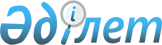 Об областном бюджете на 2012-2014 годы
					
			Утративший силу
			
			
		
					Решение Атырауского областного маслихата от 7 декабря 2011 года № 472-IV. Зарегистрировано Департаментом юстиции Атырауской области 5 января 2012 года № 2600. Утратило силу - решением Атырауского областного маслихата от 4 июля 2013 года № 156-V      Сноска. Утратило силу - решением Атырауского областного маслихата от 04.07.2013 № 156-V.

      Примечание РЦПИ:

      В тексте сохранена авторская орфография и пунктуация.



      В соответствии с Бюджетным кодексом Республики Казахстан от 4 декабря 2008 года, статьей 6 Закона Республики Казахстан от 23 января 2001 года "О местном государственном управлении и самоуправлении в Республике Казахстан", Законом Республики Казахстан от 24 ноября 2011 года "О республиканском бюджете на 2012–2014 годы" и рассмотрев предложенный акиматом области проект областного бюджета на 2012-2014 годы, областной маслихат на XХХVІ сессии РЕШИЛ:



      1. Утвердить областной бюджет на 2012-2014 годы согласно приложениям 1, 2 и 3 соответственно, в том числе на 2012 год в следующих объемах:



      1) доходы - 120 710 832 тысяч тенге, в том числе по:

      налоговым поступлениям - 46 872 936 тысяч тенге;

      неналоговым поступлениям - 5 657 420 тысяч тенге;

      поступлениям от продажи основного капитала - 5 689 тысячи тенге;

      поступлениям трансфертов - 68 174 787 тысячи тенге;



      2) затраты - 119 559 073 тысяч тенге;



      3) чистое бюджетное кредитование - 1 715 771 тысяч тенге, в том числе:

      бюджетные кредиты - 2 112 471 тысяч тенге;

      погашение бюджетных кредитов - 396 700 тысяч тенге;



      4) сальдо по операциям с финансовыми активами - 1 224 030 тысячи тенге, в том числе:

      приобретение финансовых активов - 1 243 830 тысяч тенге;

      поступления от продажи финансовых активов государства - 19 800 тысяч тенге;



      5) дефицит (профицит) бюджета - -1 788 042 тысяч тенге;



      6) финансирование дефицита (использование профицита) бюджета -  1 788 042 тысяч тенге.

      Сноска. Пункт 1 с изменениями, внесенным решениями Атырауского областного маслихата от 20.07.2012 № 52-V; 03.10.2012 № 61-V; 30.10.2012 № 85-V (вводится в действие с 01.01.2012).



      2. Утвердить на 2012 год норматив общей суммы поступлений общегосударственных налогов в бюджеты районов и города Атырау в следующих размерах:

      по индивидуальному подоходному налогу с доходов, облагаемых у источника выплаты:

      Курмангазинскому, Индерскому, Исатайскому, Кзылкогинскому, Макатскому, Махамбетскому районам и собственно-областному бюджету – 100%;

      Жылыойскому району и городу Атырау – 50%;

      по индивидуальному подоходному налогу с доходов, не облагаемых у источника выплаты:

      Курмангазинскому, Индерскому, Исатайскому, Кзылкогинскому, Макатскому, Махамбетскому, Жылыойскому районам и собственно-областному бюджету – 100%;

      городу Атырау – 50%;

      по индивидуальному подоходному налогу с физических лиц, осуществляющих деятельность по разовым талонам:

      Курмангазинскому, Индерскому, Исатайскому, Кзылкогинскому, Макатскому, Махамбетскому, Жылыойскому районам и городу Атырау 100%;

      по индивидуальному подоходному налогу с доходов иностранных граждан, облагаемых у источника выплаты:

      собственно-областному бюджету – 100%;

      по индивидуальному подоходному налогу с доходов иностранных граждан, не облагаемых у источника выплаты:

      собственно-областному бюджету – 100%;

      по социальному налогу:

      Курмангазинскому, Кзылкогинскому, Макатскому и Жылыойскому районам – 50%;

      городу Атырау – 60%;

      Индерскому, Исатайскому, Махамбетскому районам и собственно-областному бюджету – 100%.

      Сноска. Пункт 2 с изменениями, внесенным решением Атырауского областного маслихата от 28.03.2012 № 19-V; 30.10.2012 № 85-V (вводится в действие с 01.01.2012).



      3. Установить, что в доход соответствующего бюджета зачисляются:

      по коду "Социальный налог" классификации доходов единой бюджетной классификации - задолженность по взносам, ранее перечислявшимся в Пенсионный фонд, Государственный центр по выплате пенсий, Фонд обязательного медицинского страхования, Фонд государственного социального страхования, Фонд содействия занятости, а также отчисления пользователей автомобильных дорог, ранее поступавшие в Дорожный фонд.

      по коду "Бензин (за исключением авиационного) собственного производства, реализуемый производителями оптом" - задолженность по сбору с бензина, ранее поступавшему в Дорожный фонд;

      по коду "Дизельное топливо собственного производства, реализуемое производителями оптом" - задолженность по сбору с дизельного топлива, ранее поступавшему в Дорожный фонд.



      4. Отрицательное сальдо, образовавшееся по состоянию на 31 декабря 1998 года в результате превышения сумм начисленных работодателями пособий по временной нетрудоспособности, беременности и родам, при рождении ребенка, на погребение, выплачивавшихся из Фонда государственного социального страхования, над начисленной суммой отчислений в указанный фонд, ежемесячно засчитывается в счет уплаты социального налога в пределах 4 процентов от фонда заработной платы.



      5. Установить на 2012 год объемы бюджетных изъятий из районных и городского бюджетов в областной бюджет в сумме 35 137 110 тысяч тенге, в том числе:

      Жылыойского – 8 259 794 тысяч тенге;

      города Атырау – 26 877 316 тысяч тенге.



      6. Установить на 2012 год объемы субвенций, передаваемых из областного бюджета в районные бюджеты, в сумме 8 268 730 тысяч тенге, в том числе:

      Курмангазинскому - 2 866 842 тысяч тенге;

      Индерскому - 1 424 166 тысяч тенге;

      Исатайскому - 944 237 тысяч тенге;

      Кызылкугинскому - 1 794 077 тысяч тенге;

      Макатскому - 541 585 тысяч тенге;

      Махамбетскому - 697 823 тысяч тенге.



      7. Установить с 1 января 2012 года месячный размер денежной компенсации военнослужащим (кроме военнослужащих срочной службы), а также сотрудникам оперативно-розыскных, следственных и строевых подразделений органов внутренних дел для оплаты расходов на содержание жилища и коммунальные услуги в сумме 3 739 тенге.



      8. Учесть, что в областном бюджете на 2012 год предусмотрены целевые текущие трансферты из республиканского бюджета в следующих размерах:

      102 350 тысяч тенге - на оснащение учебным оборудованием кабинетов физики, химии, биологии в государственных учреждениях начального, основного среднего и общего среднего образования;

      1 337 792 тысяч тенге - на реализацию государственного образовательного заказа в дошкольных организациях образования;

      40 458 тысяч тенге - на обеспечение оборудованием, программным обеспечением детей-инвалидов, обучающихся на дому;

      112 647 тысяч тенге - на ежемесячную выплату денежных средств опекунам (попечителям) на содержание ребенка-сироты (детей-сирот), и ребенка (детей), оставшегося без попечения родителей;

      427 169 тысяч тенге - на увеличение размера доплаты за квалификационную категорию, учителям школ и воспитателям дошкольных организаций образования;

      10 497 тысяч тенге - на повышение оплаты труда учителям, прошедшим повышение квалификации по учебным программам АОО "Назарбаев интеллектуальные школы";

      205 391 тысяч тенге - на проведение противоэпизоотических мероприятий;

      200 тысяч тенге - на оказание жилищной помощи;

      8 659 тысяч тенге - на введение стандартов специальных социальных услуг;

      1 276 742 тысяч тенге - на закуп лекарственных средств, вакцин и других иммунобиологических препаратов;

      1 405 тысяч тенге - на реализацию социальных проектов на профилактику ВИЧ-инфекции среди лиц находящихся и освободившихся из мест лишения свободы в рамках Государственной программы "Саламатты Қазақстан" на 2011-2015 годы;

      46 091 тысяч тенге - на установление доплаты за организацию производственного обучения мастерам производственного обучения организаций технического и профессионального образования;

      221 335 тысяч тенге - на субсидирование стоимости услуг по подаче питьевой воды из особо важных групповых и локальных систем водоснабжения, являющихся безальтернативными источниками питьевого водоснабжения;

      исключен - решением Атырауского областного маслихата от 30.10.2012 № 85-V (вводится в действие с 01.01.2012).

      48 946 тысяч тенге - на содержание и материально-техническое оснащение дополнительной штатной численности миграционной полиции;

      2 809 тысяч тенге - на содержание и материально-техническое оснащение Центра временного размещения оралманов и Центра адаптации и интеграции оралманов;

      10 114 тысяч тенге - на обеспечение безопасности дорожного движения;

      659 602 тысяч тенге - на материально-техническое оснащение медицинских организаций здравоохранения на местном уровне;

      1 604 049 тысяч тенге - на обеспечение и расширение гарантированного объема бесплатной медицинской помощи;

      449 247 тысяч тенге - на формирование региональных стабилизационных фондов продовольственных товаров;

      435 336 тысяч тенге - на поддержку частного предпринимательства в рамках программы "Дорожная карта бизнеса – 2020";

      210 389 тысяч тенге - на решение вопросов обустройства моногородов;

      75 000 тысяч тенге – на обновление и переоборудование учебно-производственных мастерских, лабораторий учебных заведений технического и профессионального образования;

      30 230 тысяч тенге - на организацию и проведение идентификации сельскохозяйственных животных;

      500 000 тысяч тенге - на капитальный и средний ремонт автомобильных дорог областного и районного значения.

      Распределение сумм целевых текущих трансфертов со второго по восьмой абзацы данного пункта районным бюджетам и бюджету города Атырау определяется на основании решения местного исполнительного органа.

      Сноска. Пункт 8 с изменениями, внесенным решением Атырауского областного маслихата от 28.03.2012 № 19-V; 30.10.2012 № 85-V (вводится в действие с 01.01.2012).



      9. Учесть, что в областном бюджете на 2012 год в рамках "Программы занятости 2020" предусмотрены:

      целевые текущие трансферты из республиканского бюджета:

      376 138 тысяч тенге - на капитальный ремонт социальных объектов в рамках "Программы занятости 2020

      44 496 тысяч тенге – на частичное субсидирование заработной платы;

      7 481 тысяч тенге – на обучение предпринимательству;

      1 642 тысяч тенге – на предоставление субсидий на переезд;

      88 726 тысяч тенге – на обеспечение деятельности центров занятости населения;

      83 220 тысяч тенге – на проведение молодежной практики;

      507 197 тысяч тенге – на профессиональную подготовку, переподготовку и повышение квалификации кадров;

      целевые трансферты на развитие из республиканского бюджета:

      5 974 тысяч тенге - в рамках содействия развитию предпринимательства на селе на развитие и обустройство недостающей инженерно-коммуникационной инфраструктуры;

      475 417 тысяч тенге - на строительство и (или) приобретение служебного жилища;

      120 000 тысяч тенге - на развитие и (или) приобретение инженерно-коммуникационной инфраструктуры;

      бюджетные кредиты из республиканского бюджета:

      679 300 тысяч тенге - на содействие развитию предпринимательства на селе.

      Распределение указанных сумм целевых текущих трансфертов, целевых трансфертов на развитие и бюджетных кредитов районным бюджетам и бюджету города Атырау определяется на основании решения местного исполнительного органа.

      Сноска. Пункт 9 с изменениями, внесенным решением Атырауского областного маслихата от 28.03.2012 № 19-V; 30.10.2012 № 85-V (вводится в действие с 01.01.2012).



      10. Учесть, что в областном бюджете на 2012 год на реализацию мер по содействию экономическому развитию регионов в рамках Программы "Развитие регионов" предусмотрены:

      целевые текущие трансферты из республиканского бюджета на решение вопросов обустройства аульных (сельских) округов в сумме 37 311 тысяч тенге;

      целевые трансферты на развитие из республиканского бюджета на развитие инженерной инфраструктуры в сумме 1 000 000 тысяч тенге.

      Сноска. Пункт 10 в новой редакции - решением Атырауского областного маслихата от 28.03.2012 № 19-V (вводится в действие с 01.01.2012).



      11. Учесть, что в областном бюджете на 2012 год предусмотрены бюджетные кредиты из республиканского бюджета на проведение ремонта общего имущества объектов кондоминиума в сумме 500 000 тысяч тенге.



      12. Учесть, что в областном бюджете на 2012 год предусмотрены: целевые текущие трансферты из республиканского бюджета для реализации мер социальной поддержки специалистов социальной сферы сельских населенных пунктов в сумме 31 852 тысяч тенге;

      бюджетные кредиты из республиканского бюджета для реализации мер социальной поддержки специалистов социальной сферы сельских населенных пунктов в сумме 177 171 тысяч тенге.

      Распределение указанных сумм целевых текущих трансфертов и бюджетных кредитов районным бюджетам и бюджету города Атырау определяется на основании решения местного исполнительного органа.

      Сноска. Пункт 12 с изменениями, внесенными решениями Атырауского областного маслихата от 28.03.2012 № 19-V; 30.10.2012 № 85-V (вводится в действие с 01.01.2012).



      13. Учесть, что в областном бюджете на 2012 год предусмотрены целевые трансферты на развитие из республиканского бюджета в следующих размерах:

      2 688 400 тысяч тенге – на строительство и реконструкцию объектов системы водоснабжения и водоотведения населенных пунктов области и города Атырау;

      2 615 437 тысяч тенге – на строительство и реконструкцию объектов образования;

      719 055 тысяч тенге – на строительство и реконструкцию объектов здравоохранения;

      1 728 669 тысяч тенге – на строительство и реконструкцию объектов охраны окружающей среды;

      2 028 583 тысяч тенге – на газификацию населенных пунктов области;

      4 926 481 тысяч тенге – на реконструкцию автомобильный дороги областного значения "Индер–Карабау-Миялы–Сагиз";

      312 500 тысяч тенге – на увеличение уставных капиталов специализированных региональных организаций;

      30 561 тысяч тенге – на развитие индустриальной инфраструктуры в рамках программы "Дорожная карта бизнеса - 2020";

      исключен -

      Распределение сумм целевых трансфертов на развитие районным бюджетам и бюджету города Атырау определяется на основании решения местного исполнительного органа.

      Сноска. Пункт 13 с изменениями, внесенными решениями Атырауского областного маслихата от 28.03.2012 № 19-V; 30.10.2012 № 85-V (вводится в действие с 01.01.2012).



      14. Учесть, что в областном бюджете на 2012 год предусмотрены целевые трансферты на развитие из республиканского бюджета на реализацию Государственной программы жилищного строительства в Республике Казахстан на 2010-2014 годы в сумме 7 326 598 тысяч тенге, в том числе:

      3 101 598 тысяч тенге – на строительство и (или) приобретение жилья;

      4 225 000 тысяч тенге – на развитие и (или) приобретение инженерно-коммуникационной инфраструктуры.

      Сноска. Пункт 14 с изменениями, внесенными решениями Атырауского областного маслихата от 28.03.2012 № 19-V (вводится в действие с 01.01.2012).



      15. Учесть, что в областном бюджете на 2012 год предусмотрены кредиты бюджету города Атырау по нулевой ставке вознаграждения (интереса) на строительство и приобретения жилья для работников 100 школ и 100 больниц в сумме 756 000 тысяч тенге в рамках реализации Государственной программы жилищного строительства в Республике Казахстан на 2010 -2014 годы.

      Сноска. Пункт 15 с изменением, внесенным решением Атырауского областного маслихата от 30.10.2012 № 85-V (вводится в действие с 01.01.2012).



      16. Предусмотреть в областном бюджете на 2012 год целевые текущие трансферты из областного бюджета бюджетам районов и бюджету города Атырау на:

      14 846 тысяч тенге – на затраты по коммунальным услугам в связи с повышением тарифов;

      150 204 тысяч тенге – на текущее содержание учреждений образования;

      3 809 тысяч тенге – на капитальный ремонт системы водоснабжения и водоотведения;

      1 060 905 тысяч тенге – на капитальный ремонт объектов образования;

      6 245 тысяч тенге – на оказание социальной помощи отдельным категориям граждан;

      3 100 тысяч тенге – на освещение улиц в населенных пунктах;

      3 500 000 тысяч тенге – капитальный ремонт внутригородских автомобильных дорог;

      129 300 тысяч тенге - на обеспечение жильем отдельных категорий граждан;

      исключен;

      на подготовку к зимнему периоду – 133 411 тысяч тенге;

      исключен.

      76 284 тысяч тенге – на обеспечение горячим питанием детей из малообеспеченных семей учащихся в общеобразовательных школах области;

      136 884 тысяч тенге – на приобретение оборудования для организации обеспечения горячим питанием учащихся в общеобразовательных школах области;

      115 900 тысяч тенге – на выплату разницы по отпускным пособиям работникам учреждений образования;

      28 260 тысяч тенге – на разработку проектно-сметной документации на капитальный ремонт объектов образования;

      6 240 тысяч тенге – на разработку проектно-сметной документации на капитальный ремонт объектов культуры;

      90 000 тысяч тенге – на финансирование расходов районных бюджетов в связи с невыполнением доходной части.

      Сноска. Пункт 16 с изменением и дополнениями, внесенными решениями Атырауского областного маслихата от 20.07.2012 № 52-V; 03.10.2012 № 61-V; 30.10.2012 № 85-V (вводится в действие с 01.01.2012).



      17. Предусмотреть в областном бюджете на 2012 год целевые трансферты на развитие районным бюджетам, бюджету города Атырау в следующих размерах:

      78 793 тысяч тенге – на развитие теплоэнергетической системы;

      1 056 774 тысяч тенге – на развитие системы водоснабжения;

      36 263 тысяч тенге – на развитие коммунального хозяйства;

      23 966 тысяч тенге - водообеспечение населенных пунктов;

      600 тысяч тенге – на развитие объектов благоустройства;

      исключен.

      Сноска. Пункт 17 с изменениями, внесенными решениями Атырауского областного маслихата от 20.07.2012 № 52-V; 03.10.2012 № 61-V; 30.10.2012 № 85-V (вводится в действие с 01.01.2012).



      18. Утвердить резерв местного исполнительного органа на 2012 год в сумме 75 995 тысяч тенге.

      Сноска. Пункт 18 с изменениями, внесенными решениями Атырауского областного маслихата от 03.10.2012 № 61-V; 30.10.2012 № 85-V (вводится в действие с 01.01.2012).



      19. Предусмотреть в областном бюджете на 2012 год 395 751 тысяч тенге для погашения и обслуживания долга местного исполнительного органа.

      Сноска. Пункт 19 с изменением, внесенными решениями Атырауского областного маслихата от 28.03.2012 № 19-V; 30.10.2012 № 85-V (вводится в действие с 01.01.2012).



      20. Установить лимит долга местных исполнительных органов на 31 декабря 2012 года в размере 3 275 930 тысяч тенге.



      21. Утвердить перечень областных бюджетных программ, не подлежащих секвестру в процессе исполнения областного бюджета на 2012 год, согласно приложению 4.



      22.Контроль за исполнением настоящего решения возложить на председателя постоянной комиссии по бюджету, финансам, экономики, развития предпринимательства, проблемам аграрного сектора и экологии М. Чердабаева



      23. Настоящее решение вводится в действие с 1 января 2012 года;



      24. Произведенные кассовые расходы по специфике 512 "Бюджетные кредиты банкам-заемщикам" программы 10 9 255 037 "Предоставление бюджетных кредитов для содействия развитию предпринимательства на селе в рамках Программы занятости 2020" в сумме 106 900 000 тенге перенести на специфику 519 "Прочие внутренние бюджетные кредиты".



      25. Произведенные кассовые расходы по программе 7 2 279 004 011 "Газификация населенных пунктов" в сумме 1 955 551 000 тенге перенести на программу 9 9 279 071 011 "Развитие газотранспортной системы".



      26. Произведенные кассовые расходы по специфике 139 "Приобретение прочих товаров" программы 1 1 282 001 "Услуги по обеспечению деятельности ревизионной комиссии области" в сумме 2 508 347 тенге перенести на специфику 139 "Приобретение прочих товаров" программы 1 1 282 003 "Капитальные расходы государственных органов".



      27. Произведенные кассовые расходы по специфике 139 "Приобретение прочих товаров" программы 1 5 258 001 "Услуги по реализации государственной политики в области формирования и развития экономической политики, системы государственного планирования и управления области" в сумме 332 500 тенге перенести на специфику 139 "Приобретение прочих товаров" программы 1 5 258 005 "Капитальные расходы государственных органов".



      28. Произведенные кассовые расходы по специфике 139 "Приобретение прочих товаров" программы 3 1 252 001 "Услуги по реализации государственной политики в области обеспечения охраны общественного порядка и безопасности на территории области" в сумме 2 619 548 тенге перенести на специфику 139 "Приобретение прочих товаров" программы 3 1 252 006 "Капитальные расходы государственного органа".



      29. Произведенные кассовые расходы по специфике 139 "Приобретение прочих товаров" программы 3 1 252 013 "Услуги по размещению лиц, не имеющих определенного места жительства и документов" в сумме 216 759 тенге перенести на специфику 139 "Приобретение прочих товаров" программы 3 1 252 006 "Капитальные расходы государственного органа".



      30. Произведенные кассовые расходы по спецификам 411 "Приобретение товаров относящихся к основным средствам" и 452 "Приобретение нематериальных активов" программы 4 2 260 006 "Дополнительное образование для детей и юношества по спорту" в сумме соответственно 80 000 тенге и 10 000 тенге перенести на специфики 411 "Приобретение товаров относящихся к основным средствам" и 452 "Приобретение нематериальных активов" программы 8 2 260 032 "Капитальные расходы подведомственных государственных учреждений и организаций".



      31. Произведенные кассовые расходы по спецификам 411 "Приобретение товаров относящихся к основным средствам" и 431 "Капитальный ремонт помещений, зданий, сооружений" программы 4 2 261 003 "Общеобразовательное обучение по специальным образовательным учебным программам" в сумме соответственно 334 760 тенге и 104 891 800 тенге перенести на специфики 411 "Приобретение товаров относящихся к основным средствам" и 431 "Капитальный ремонт помещений, зданий, сооружений" программы 4 9 261 067 "Капитальные расходы подведомственных государственных учреждений и организаций".



      32. Произведенные кассовые расходы по спецификам 411 "Приобретение товаров относящихся к основным средствам" и 431 "Капитальный ремонт помещений, зданий, сооружений" программы 4 2 261 006 "Общеобразовательное обучение одаренных детей в специализированных организациях образования" в сумме соответственно 4 560 900 тенге и 71 168 000 тенге перенести на специфики 411 "Приобретение товаров относящихся к основным средствам" и 431 "Капитальный ремонт помещений, зданий, сооружений" программы 4 9 261 067 "Капитальные расходы подведомственных государственных учреждений и организаций".



      33. Произведенные кассовые расходы по спецификам 139 "Приобретение прочих товаров", 149 "Прочие услуги и работы", "Приобретение товаров относящихся к основным средствам" и 431 "Капитальный ремонт помещений, зданий, сооружений" программы 4 4 261 024 "Подготовка специалистов в организациях технического и профессионального образования" в сумме соответственно 1 672 700 тенге, 50 000 000 тенге, 35 765 000 тенге и 19 099 200 тенге перенести на специфики 139 "Приобретение прочих товаров", 433 "Капитальный ремонт помещений, зданий, сооружений государственных предприятий", 411 "Приобретение товаров относящихся к основным средствам" и 431 "Капитальный ремонт помещений, зданий, сооружений" программы 4 9 261 067 "Капитальные расходы подведомственных государственных учреждений и организаций".



      34. Произведенные кассовые расходы по специфике 149 "Прочие услуги и работы" программы 4 9 261 004 "Информатизация системы образования в областных государственных учреждениях образования" в сумме 5 424 000 тенге перенести на специфику 413 "Материально-техническое оснащение государственных предприятий" программы 4 9 261 067 "Капитальные расходы подведомственных государственных учреждений и организаций".



      35. Произведенные кассовые расходы по специфике 411 "Приобретение товаров относящихся к основным средствам" программы 4 9 261 011 "Обследование психического здоровья детей и подростков и оказание психолого-медико-педагогической консультативной помощи населению" в сумме 5 200 000 тенге перенести на специфику 411 "Приобретение товаров относящихся к основным средствам" программы 4 9 261 067 "Капитальные расходы подведомственных государственных учреждений и организаций".



      36. Произведенные кассовые расходы по специфике 149 "Прочие услуги и работы" программы 4 9 261 012 "Реабилитация и социальная адаптация детей и подростков с проблемами в развитии" в сумме 5 729 000 тенге перенести на специфику 413 "Материально-техническое оснащение государственных предприятий" программы 4 9 261 067 "Капитальные расходы подведомственных государственных учреждений и организаций".



      37. Произведенные кассовые расходы по специфике 149 "Прочие услуги и работы" программы 4 9 261 029 "Методическая работа" в сумме 7 100 000 тенге перенести на специфику 413 "Материально-техническое оснащение государственных предприятий" программы 4 9 261 067 "Капитальные расходы подведомственных государственных учреждений и организаций".



      38. Произведенные кассовые расходы по специфике 411 "Приобретение товаров относящихся к основным средствам" программы 6 1 256 013 015 "Предоставление специальных социальных услуг для инвалидов с психоневрологическими заболеваниями, в психоневрологических медико-социальных учреждениях (организациях)" в сумме 640 000 тенге перенести на специфику 411 "Приобретение товаров относящихся к основным средствам" программы 6 9 256 067 "Капитальные расходы подведомственных государственных учреждений и организаций".



      исключен - решением Атырауского областного маслихата от 30.10.2012 № 85-V (вводится в действие с 01.01.2012).;



      40. Произведенные кассовые расходы по специфике 411 "Приобретение товаров относящихся к основным средствам" программы 6 1 261 015 100 "Социальное обеспечение сирот, детей, оставшихся без попечения родителей" в сумме 3 000 000 тенге перенести на специфику 411 "Приобретение товаров относящихся к основным средствам" программы 4 9 261 067 "Капитальные расходы подведомственных государственных учреждений и организаций".



      41. Произведенные кассовые расходы по специфике 311 "Субсидии юридическим лицам, в том числе крестьянским (фермерским) хозяйствам" программы 8 1 262 003 "Поддержка культурно-досуговой работы" в сумме 60 000 000 тенге перенести на специфику 413 "Материально-техническое оснащение государственных предприятий" программы 8 1 262 032 "Капитальные расходы подведомственных государственных учреждений и организаций".



      42. Произведенные кассовые расходы по специфике 139 "Приобретение прочих товаров" программы 10 1 255 001 "Услуги по реализации государственной политики на местном уровне в сфере сельского хозяйства" в сумме 184 900 тенге перенести на специфику 139 "Приобретение прочих товаров" программы 10 1 255 003 "Капитальные расходы государственных органов".



      43. Произведенные кассовые расходы по специфике 411 "Приобретение товаров относящихся к основным средствам" программы 10 3 254 005 015 "Охрана, защита, воспроизводство лесов и лесоразведение" в сумме 51 454 940 тенге перенести на специфику 411 "Приобретение товаров относящихся к основным средствам" программы 10 5 254 032 "Капитальные расходы подведомственных государственных учреждений и организаций".

      Сноска. Пункт 43 в новой редакции, внесенными решениями Атырауского областного маслихата от 28.03.2012 № 19-V; 30.10.2012 № 85-V (вводится в действие с 01.01.2012).



      44. Произведенные кассовые расходы по специфике 139 "Приобретение прочих товаров" программы 13 1 265 001 "Услуги по реализации государственной политики на местном уровне в области развития предпринимательства и промышленности" в сумме 225 950 тенге перенести на специфику 139 "Приобретение прочих товаров" программы 13 1 265 002 "Капитальные расходы государственных органов".

      Сноска. дополнены пунктами 24, 25, 26, 27, 28, 29, 30, 31, 32, 33, 34, 35, 36, 37, 38, 39, 40, 41, 42, 43 и 44 - решениями Атырауского областного маслихата от 20.07.2012 № 52-V; 03.10.2012 № 61-V (вводится в действие с 01.01.2012).      Председатель XХХVІ сессии

      областного маслихата                       Б. Кощанов      Секретарь областного маслихата             Ж. Дюсенгалиев

Приложение к решению     

VIII сессии областного маслихата

от 30 ноября 2012 года № 85-VПриложение 1 к решению   

ХХХVI сесcии областного маслихата

от 7 декабря 2011 года № 472-IV      Сноска. Приложение 1 в редакции решения Атырауского областного маслихата от 03.10.2012 № 61-V; 30.10.2012 № 85-V (вводится в действие с 01.01.2012). Областной бюджет на 2012 год

Приложение 2        

к решению ХХXVI сессии   

областного маслихата    

от 7 декабря 2011 года № 472-IV Областной бюджет на 2013 год

Приложение 3        

к решению ХХXVI сессии   

областного маслихата    

от 7 декабря 2011 года № 472-IV Областной бюджет на 2014 год

Приложение 4        

к решению ХХXVI сессии   

областного маслихата    

от 7 декабря 2011 года № 472-IV Перечень местных бюджетных программ, не подлежащих секвестрированию в процессе исполнения местных бюджетов

на 2012 год
					© 2012. РГП на ПХВ «Институт законодательства и правовой информации Республики Казахстан» Министерства юстиции Республики Казахстан
				КатегорияКатегорияКатегорияКатегорияСумма, (тысяч тенге)КлассКлассКлассСумма, (тысяч тенге)ПодклассПодклассСумма, (тысяч тенге)НаименованиеСумма, (тысяч тенге)12345I. Доходы1207108321Налоговые поступления4687293601Подоходный налог264443952Индивидуальный подоходный налог2644439503Социальный налог105132031Социальный налог1051320305Внутренние налоги на товары, работы и услуги99153383Поступления за использование природных и других ресурсов99147384Сборы за ведение предпринимательской и профессиональной деятельности6002Неналоговые поступления565742001Доходы от государственной собственности206951Поступления части чистого дохода государственных предприятий335Доходы от аренды имущества, находящегося в государственной собственности206087Вознаграждения (интересы) по кредитам, выданным из государственного бюджета5404Штрафы, пеня, санкции, взыскания, налагаемые государственными учреждениями, финансируемыми из государственного бюджета, а также содержащимися и финансируемыми из бюджета (сметы расходов) Национального Банка Республики Казахстан4014951Штрафы, пеня, санкции, взыскания, налагаемые государственными учреждениями, финансируемыми из государственного бюджета, а также содержащимися и финансируемыми из бюджета (сметы расходов) Национального Банка Республики Казахстан40149506Прочие неналоговые поступления52352301Прочие неналоговые поступления52352303Поступления от продажи основного капитала568901Продажа государственного имущества, закрепленного за государственными учреждениями56891Продажа государственного имущества, закрепленного за государственными учреждениями56894Поступления трансфертов6817478701Трансферты из нижестоящих органов государственного управления352025962Трансферты из районных (городских) бюджетов3520259602Трансферты из вышестоящих органов государственного управления329721911Трансферты из республиканского бюджета32972191Функциональная группаФункциональная группаФункциональная группаФункциональная группаФункциональная группаФункциональная группаСумма, (тысяч тенге)Функциональная подгруппаФункциональная подгруппаФункциональная подгруппаФункциональная подгруппаСумма, (тысяч тенге)АдминистраторАдминистраторАдминистраторСумма, (тысяч тенге)ПрограммаПрограммаСумма, (тысяч тенге)НаименованиеСумма, (тысяч тенге)1123456II. Затраты11955907301Государственные услуги общего характера122478811Представительные, исполнительные и другие органы, выполняющие общие функции государственного управления992398110Аппарат маслихата области38368001Услуги по обеспечению деятельности маслихата области38218003Капитальные расходы государственного органа150120Аппарат акима области861219001Услуги по обеспечению деятельности акима области603069004Капитальные расходы государственного органа258150282Ревизионная комиссия области92811001Услуги по обеспечению деятельности ревизионной комиссии области87132003Капитальные расходы государственного органа567922Финансовая деятельность156504257Управление финансов области156504001Услуги по реализации государственной политики в области исполнения местного бюджета и управления коммунальной собственностью63503009Приватизация, управление коммунальным имуществом, постприватизационная деятельность и регулирование споров, связанных с этим1362013Капитальные расходы государственного органа1639113Целевые текущие трансферты из местных бюджетов9000055Планирование и статистическая деятельность75886258Управление экономики и бюджетного планирования области75886001Услуги по реализации государственной политики в области формирования и развития экономической политики, системы государственного планирования и управления области74576005Капитальные расходы государственного органа131002Оборона114181Военные нужды43692250Управление по мобилизационной подготовке, гражданской обороне, организации предупреждения и ликвидации аварий и стихийных бедствий области43692003Мероприятия в рамках исполнения всеобщей воинской обязанности29390007Подготовка территориальной обороны и территориальная оборона областного масштаба1430222Организация работы по чрезвычайным ситуациям70489Функциональная группаФункциональная группаФункциональная группаФункциональная группаФункциональная группаФункциональная группаСумма, (тысяч тенге)Функциональная подгруппаФункциональная подгруппаФункциональная подгруппаФункциональная подгруппаСумма, (тысяч тенге)АдминистраторАдминистраторАдминистраторСумма, (тысяч тенге)ПрограммаПрограммаСумма, (тысяч тенге)НаименованиеСумма, (тысяч тенге)1123456250Управление по мобилизационной подготовке, гражданской обороне, организации предупреждения и ликвидации аварий и стихийных бедствий области70489001Услуги по реализации государственной политики на местном уровне в области мобилизационной подготовки, гражданской обороны, организации предупреждения и ликвидации аварий и стихийных бедствий32603004Мероприятия гражданской обороны областного масштаба10000005Мобилизационная подготовка и мобилизация областного масштаба5298006Предупреждение и ликвидация чрезвычайных ситуаций областного масштаба22058009Капитальные расходы государственного органа53003Общественный порядок, безопасность, правовая, судебная, уголовно-исполнительная деятельность350175911Правоохранительная деятельность3501759252Исполнительный орган внутренних дел, финансируемый из областного бюджета3501759001Услуги по реализации государственной политики в области обеспечения охраны общественного порядка и безопасности на территории области2514047003Поощрение граждан, участвующих в охране общественного порядка2994006Капитальные расходы государственного органа848456008Обеспечение безопасности дорожного движения за счет целевых текущих трансфертов из республиканского бюджета10114013Услуги по размещению лиц, не имеющих определенного места жительства и документов25668014Организация содержания лиц, арестованных в административном порядке25688015Организация содержания служебных животных23037019Содержание, материально-техническое оснащение дополнительной штатной численности миграционной полиции за счет целевых трансфертов из республиканского бюджета48946020Содержание штатной численности, осуществляющей обслуживание режимных стратегических объектов за счет целевых трансфертов из республиканского бюджета280904Образование1199501911Дошкольное воспитание и обучение1674648Функциональная группаФункциональная группаФункциональная группаФункциональная группаФункциональная группаФункциональная группаСумма, (тысяч тенге)Функциональная подгруппаФункциональная подгруппаФункциональная подгруппаФункциональная подгруппаСумма, (тысяч тенге)АдминистраторАдминистраторАдминистраторСумма, (тысяч тенге)ПрограммаПрограммаСумма, (тысяч тенге)НаименованиеСумма, (тысяч тенге)1123456261Управление образования области1674648027Целевые текущие трансферты бюджетам районов (городов областного значения) на реализацию государственного образовательного заказа в дошкольных организациях образования1337792045Целевые текущие трансферты из республиканского бюджета бюджетам районов (городов областного значения) на увеличение размера доплаты за квалификационную категорию учителям школ и воспитателям дошкольных организаций образования33685622Начальное, основное среднее и общее среднее образование1639756260Управление туризма, физической культуры и спорта области504426006Дополнительное образование для детей и юношества по спорту504426261Управление образования области1135330003Общеобразовательное обучение по специальным образовательным учебным программам469328006Общеобразовательное обучение одаренных детей в специализированных организациях образования557249048Целевые текущие трансферты бюджетам районов (городов областного значения) на оснащение учебным оборудованием кабинетов физики, химии, биологии в государственных учреждениях основного среднего и общего среднего образования98256061Целевые текущие трансферты из республиканского бюджета бюджетам районов (городов областного значения) на повышение оплаты труда учителям, прошедшим повышение квалификации по учебным программам АОО «Назарбаев Интеллектуальные школы1049744Техническое и профессиональное, после среднее образование2048810253Управление здравоохранения области140849043Подготовка специалистов в организациях технического и профессионального, после среднего образования140849261Управление образования области1907961024Подготовка специалистов в организациях технического и профессионального образования1786870Функциональная группаФункциональная группаФункциональная группаФункциональная группаФункциональная группаФункциональная группаСумма, (тысяч тенге)Функциональная подгруппаФункциональная подгруппаФункциональная подгруппаФункциональная подгруппаСумма, (тысяч тенге)АдминистраторАдминистраторАдминистраторСумма, (тысяч тенге)ПрограммаПрограммаСумма, (тысяч тенге)НаименованиеСумма, (тысяч тенге)1123456034Обновление и переоборудование учебно-производственных мастерских, лабораторий учебных заведений технического и профессионального образования75000047Установление доплаты за организацию производственного обучения мастерам производственного обучения организаций технического и профессионального образования за счет трансфертов из республиканского бюджета4609155Переподготовка и повышение квалификации специалистов582171252Исполнительный орган внутренних дел, финансируемый из областного бюджета65146007Повышение квалификации и переподготовка кадров65146253Управление здравоохранения области9828003Повышение квалификации и переподготовка кадров9828261Управление образования области507197052Повышение квалификации, подготовка и переподготовка кадров в рамках реализации Программы занятости 202050719799Прочие услуги в области образования6049634261Управление образования области2903092001Услуги по реализации государственной политики на местном уровне в области образования51350004Информатизация системы образования в областных государственных учреждениях образования19667005Приобретение и доставка учебников, учебно-методических комплексов для областных государственных учреждений образования133168007Проведение школьных олимпиад, внешкольных мероприятий и конкурсов областного масштаба365158011Обследование психического здоровья детей и подростков и оказание психолого-медико-педагогической консультативной помощи населению113065012Реабилитация и социальная адаптация детей и подростков с проблемами в развитии69838013Капитальные расходы государственного органа230029Методическая работа22400033Целевые текущие трансферты из республиканского бюджета бюджетам районов (городов областного значения) на ежемесячные выплаты денежных средств опекунам (попечителям) на содержание ребенка-сироты (детей-сирот), и ребенка (детей), оставшегося без попечения родителей112647Функциональная группаФункциональная группаФункциональная группаФункциональная группаФункциональная группаФункциональная группаСумма, (тысяч тенге)Функциональная подгруппаФункциональная подгруппаФункциональная подгруппаФункциональная подгруппаСумма, (тысяч тенге)АдминистраторАдминистраторАдминистраторСумма, (тысяч тенге)ПрограммаПрограммаСумма, (тысяч тенге)НаименованиеСумма, (тысяч тенге)1123456042Целевые текущие трансферты из республиканского бюджета бюджетам районов (городов областного значения) на обеспечение оборудованием, программным обеспечением детей-инвалидов, обучающихся на дому40458067Капитальные расходы подведомственных государственных учреждений и организаций410805113Целевые текущие трансферты из местных бюджетов1564306271Управление строительства области3146542037Строительство и реконструкция объектов образования314654205Здравоохранение1284398722Охрана здоровья населения341510253Управление здравоохранения области341510005Производство крови, ее компонентов и препаратов для местных организаций здравоохранения199564006Услуги по охране материнства и детства64610007Пропаганда здорового образа жизни75168012Реализация социальных проектов на профилактику ВИЧ-инфекции среди лиц находящихся и освободившихся из мест лишения свободы в рамках Государственной программы «Саламатты Қазақстан» на 2011-2015 годы1400017Приобретение тест-систем для проведения дозорного эпидемиологического надзора76833Специализированная медицинская помощь4353976253Управление здравоохранения области4353976009Оказание медицинской помощи лицам, страдающим туберкулезом, инфекционными заболеваниями, психическими расстройствами и расстройствами поведения, в том числе связанные с употреблением психоактивных веществ2725386019Обеспечение больных туберкулезом противотуберкулезными препаратами199967020Обеспечение больных диабетом противодиабетическими препаратами94298021Обеспечение онкологических больных химиопрепаратами94242022Обеспечение лекарственными средствами больных с хронической почечной недостаточностью, аутоиммунными, органными заболеваниями, иммунодефицитными состояниями, а также больных после трансплантации почек75593Функциональная группаФункциональная группаФункциональная группаФункциональная группаФункциональная группаФункциональная группаСумма, (тысяч тенге)Функциональная подгруппаФункциональная подгруппаФункциональная подгруппаФункциональная подгруппаСумма, (тысяч тенге)АдминистраторАдминистраторАдминистраторСумма, (тысяч тенге)ПрограммаПрограммаСумма, (тысяч тенге)НаименованиеСумма, (тысяч тенге)1123456026Обеспечение факторами свертывания крови больных гемофилией287360027Централизованный закуп вакцин и других медицинских иммунобиологических препаратов для проведения иммунопрофилактики населения203189036Обеспечение тромболитическими препаратами больных с острым инфарктом миокарда10217046Оказание медицинской помощи онкологическим больным в рамках гарантированного объема бесплатной медицинской помощи66372444Поликлиники5205616253Управление здравоохранения области5205616010Оказание амбулаторно-поликлинической помощи населению за исключением медицинской помощи, оказываемой из средств республиканского бюджета4616031014Обеспечение лекарственными средствами и специализированными продуктами детского и лечебного питания отдельных категорий населения на амбулаторном уровне546953045Обеспечение лекарственными средствами на льготных условиях отдельных категорий граждан на амбулаторном уровне лечения4263255Другие виды медицинской помощи488233253Управление здравоохранения области488233011Оказание скорой медицинской помощи и санитарная авиация462701029Областные базы спецмедснабжения2553299Прочие услуги в области здравоохранения2454652253Управление здравоохранения области1719097001Услуги по реализации государственной политики на местном уровне в области здравоохранения57069008Реализация мероприятий по профилактике и борьбе со СПИД в Республике Казахстан3331013Проведение патологоанатомического вскрытия47005016Обеспечение граждан бесплатным или льготным проездом за пределы населенного пункта на лечение22507018Информационно-аналитические услуги в области здравоохранения19123030Капитальные расходы государственных органов здравоохранения430033Капитальные расходы медицинских организаций здравоохранения1532849Функциональная группаФункциональная группаФункциональная группаФункциональная группаФункциональная группаФункциональная группаСумма, (тысяч тенге)Функциональная подгруппаФункциональная подгруппаФункциональная подгруппаФункциональная подгруппаСумма, (тысяч тенге)АдминистраторАдминистраторАдминистраторСумма, (тысяч тенге)ПрограммаПрограммаСумма, (тысяч тенге)НаименованиеСумма, (тысяч тенге)1123456037Погашение кредиторской задолженности по обязательствам организаций здравоохранения за счет средств местного бюджета36783271Управление строительства области735555038Строительство и реконструкция объектов здравоохранения73555506Социальная помощь и социальное обеспечение134387911Социальное обеспечение928241256Управление координации занятости и социальных программ области629509002Предоставление специальных социальных услуг для престарелых и инвалидов в медико-социальных учреждениях (организациях) общего типа92265013Предоставление специальных социальных услуг для инвалидов с психоневрологическими заболеваниями, в психоневрологических медико-социальных учреждениях (организациях)269004014Предоставление специальных социальных услуг для престарелых, инвалидов, в том числе детей-инвалидов, в реабилитационных центрах71947015Предоставление специальных социальных услуг для детей-инвалидов с психоневрологическими паталогиями в детских психоневрологических медико-социальных учреждениях (организациях)196293261Управление образования области298732015Социальное обеспечение сирот, детей, оставшихся без попечения родителей270682037Социальная реабилитация2805022Социальная помощь105726256Управление координации занятости и социальных программ области105726003Социальная поддержка инвалидов10572699Прочие услуги в области социальной помощи и социального обеспечения309912256Управление координации занятости и социальных программ области302431001Услуги по реализации государственной политики на местном уровне в области обеспечения занятости и реализации социальных программ для населения71739007Капитальные расходы государственного органа230037Целевые текущие трансферты из республиканского бюджета бюджетам районов (городов областного значения) на реализацию мероприятий Программы занятости 2020218084Функциональная группаФункциональная группаФункциональная группаФункциональная группаФункциональная группаФункциональная группаСумма, (тысяч тенге)Функциональная подгруппаФункциональная подгруппаФункциональная подгруппаФункциональная подгруппаСумма, (тысяч тенге)АдминистраторАдминистраторАдминистраторСумма, (тысяч тенге)ПрограммаПрограммаСумма, (тысяч тенге)НаименованиеСумма, (тысяч тенге)1123456067Капитальные расходы подведомственных государственных учреждений и организаций6133113Трансферты из местных бюджетов6245265Управление предпринимательства и промышленности области7481018Обучение предпринимательству участников Программы занятости 2020748107Жилищно-коммунальное хозяйство1389940311Жилищное хозяйство8304327253Управление здравоохранения области51533047Ремонт объектов в рамках развития сельских населенных пунктов по Программе занятости 202051533256Управление координации занятости и социальных программ области200041Целевые текущие трансферты из республиканского бюджета бюджетам районов (городов областного значения) на оказание жилищной помощи200261Управление образования области324605062Целевые текущие трансферты бюджетам районов (городов областного значения) на развитие сельских населенных пунктов в рамках Программы занятости 2020322099064Ремонт объектов в рамках развития сельских населенных пунктов по Программе занятости 20202506271Управление строительства области7927989014Целевые трансферты на развитие из республиканского бюджета бюджетам районов (городов областного значения) на проектирование, строительство и (или) приобретение жилья государственного коммунального жилищного фонда3101598027Целевые трансферты на развитие из республиканского бюджета бюджетам районов (городов областного значения) на развитие, обустройство и (или) приобретение инженерно-коммуникационной инфраструктуры4225000072Целевые трансферты на развитие бюджетам районов (городов областного значения) на строительство и (или) приобретение служебного жилища и развитие (или) приобретение инженерно-коммуникационной инфраструктуры в рамках Программы занятости 2020595417Функциональная группаФункциональная группаФункциональная группаФункциональная группаФункциональная группаФункциональная группаСумма, (тысяч тенге)Функциональная подгруппаФункциональная подгруппаФункциональная подгруппаФункциональная подгруппаСумма, (тысяч тенге)АдминистраторАдминистраторАдминистраторСумма, (тысяч тенге)ПрограммаПрограммаСумма, (тысяч тенге)НаименованиеСумма, (тысяч тенге)1123456074Целевые трансферты на развитие бюджетам районов (городов областного значения) на развитие и обустройство недостающей инженерно-коммуникационной инфраструктуры в рамках второго направления Программы занятости 2020597422Коммунальное хозяйство5594476271Управление строительства области595947030Развитие объектов коммунального хозяйства595947279Управление энергетики и жилищно-коммунального хозяйства области4998529001Услуги по реализации государственной политики на местном уровне в области энергетики и жилищно-коммунального хозяйства40578004Газификация населенных пунктов666018005Капитальные расходы государственного органа380010Целевые трансферты на развитие из республиканского бюджета бюджетам районов (городов областного значения) на развитие системы водоснабжения и водоотведения2318640012Целевые трансферты на развитие из областного бюджета бюджетам районов (городов областного значения) на развитие системы водоснабжения и водоотведения1605591014Целевые трансферты на развитие бюджетам районов (городов областного значения) на развитие коммунального хозяйства58890113Целевые текущие трансферты из местных бюджетов30843233Благоустройство населенных пунктов600271Управление строительства области600015Целевые трансферты на развитие бюджетам районов (городов областного значения) на развитие благоустройства городов и населенных пунктов60008Культура, спорт, туризм и информационное пространство502421011Деятельность в области культуры1864913262Управление культуры области1114349001Услуги по реализации государственной политики на местном уровне в области культуры25181003Поддержка культурно-досуговой работы338380005Обеспечение сохранности историко-культурного наследия и доступа к ним177816007Поддержка театрального и музыкального искусства496138Функциональная группаФункциональная группаФункциональная группаФункциональная группаФункциональная группаФункциональная группаСумма, (тысяч тенге)Функциональная подгруппаФункциональная подгруппаФункциональная подгруппаФункциональная подгруппаСумма, (тысяч тенге)АдминистраторАдминистраторАдминистраторСумма, (тысяч тенге)ПрограммаПрограммаСумма, (тысяч тенге)НаименованиеСумма, (тысяч тенге)1123456032Капитальные расходы подведомственных государственных учреждений и организаций70594113Трансферты из местных бюджетов6240271Управление строительства области750564016Развитие объектов культуры75056422Спорт2307256260Управление туризма, физической культуры и спорта области1985321001Услуги по реализации государственной политики на местном уровне в сфере туризма, физической культуры и спорта31722003Проведение спортивных соревнований на областном уровне12508004Подготовка и участие членов областных сборных команд по различным видам спорта на республиканских и международных спортивных соревнованиях1933401010Капитальные расходы государственного органа580032Капитальные расходы подведомственных государственных учреждений и организаций7110271Управление строительства области321935017Развитие объектов спорта и туризма32193533Информационное пространство745493259Управление архивов и документации области94986001Услуги по реализации государственной политики на местном уровне по управлению архивным делом13969002Обеспечение сохранности архивного фонда77458005Капитальные расходы государственного органа375032Капитальные расходы подведомственных государственных учреждений и организаций3184262Управление культуры области98482008Обеспечение функционирования областных библиотек98482263Управление внутренней политики области508003007Услуги по проведению государственной информационной политики508003264Управление по развитию языков области44022001Услуги по реализации государственной политики на местном уровне в области развития языков22979002Развитие государственного языка и других языков народа Казахстана19928003Капитальные расходы государственного органа111544Туризм9872Функциональная группаФункциональная группаФункциональная группаФункциональная группаФункциональная группаФункциональная группаСумма, (тысяч тенге)Функциональная подгруппаФункциональная подгруппаФункциональная подгруппаФункциональная подгруппаСумма, (тысяч тенге)АдминистраторАдминистраторАдминистраторСумма, (тысяч тенге)ПрограммаПрограммаСумма, (тысяч тенге)НаименованиеСумма, (тысяч тенге)1123456260Управление туризма, физической культуры и спорта области9872013Регулирование туристской деятельности987299Прочие услуги по организации культуры, спорта, туризма и информационного пространства96676263Управление внутренней политики области91951001Услуги по реализации государственной, внутренней политики на местном уровне71376003Реализация региональных программ в сфере молодежной политики19575005Капитальные расходы государственного органа1000283Управление по вопросам молодежной политики области4725001Услуги по реализации молодежной политики на местном уровне3399003Капитальные расходы государственного органа132609Топливно-энергетический комплекс и недропользование215350599Прочие услуги в области топливно-энергетического комплекса и недропользования2153505279Управление энергетики и жилищно-коммунального хозяйства области2153505007Развитие теплоэнергетической системы46129011Целевые трансферты на развитие бюджетам районов (городов областного значения) на развитие теплоэнергетической системы78793071Развитие газотранспортной системы202858310Сельское, водное, лесное, рыбное хозяйство, особо охраняемые природные территории, охрана окружающей среды и животного мира, земельные отношения343959611Сельское хозяйство298339255Управление сельского хозяйства области266487001Услуги по реализации государственной политики на местном уровне в сфере сельского хозяйства43370003Капитальные расходы государственного органа1370004Развитие информационно-маркетинговой системы сельского хозяйства9424010Государственная поддержка племенного животноводства45071011Государственная поддержка повышения урожайности и качества производимых сельскохозяйственных культур14745Функциональная группаФункциональная группаФункциональная группаФункциональная группаФункциональная группаФункциональная группаСумма, (тысяч тенге)Функциональная подгруппаФункциональная подгруппаФункциональная подгруппаФункциональная подгруппаСумма, (тысяч тенге)АдминистраторАдминистраторАдминистраторСумма, (тысяч тенге)ПрограммаПрограммаСумма, (тысяч тенге)НаименованиеСумма, (тысяч тенге)1123456014Субсидирование стоимости услуг по доставке воды сельскохозяйственным товаропроизводителям71223016Обеспечение закладки и выращивания многолетних насаждений плодово-ягодных культур и винограда13860020Удешевление стоимости горюче-смазочных материалов и других товарно-материальных ценностей, необходимых для проведения весенне-полевых и уборочных работ34894029Мероприятия по борьбе с вредными организмами сельскохозяйственных культур2300031Централизованный закуп изделий и атрибутов ветеринарного назначения для проведения идентификации сельскохозяйственных животных, ветеринарного паспорта на животное и их транспортировка (доставка) местным исполнительным органам районов (городов областного значения)30230258Управление экономики и бюджетного планирования области31852099Целевые текущие трансферты бюджетам районов (городов областного значения) на реализацию мер по оказанию социальной поддержки специалистов3185222Водное хозяйство221335279Управление энергетики и жилищно-коммунального хозяйства области221335032Субсидирование стоимости услуг по подаче питьевой воды из особо важных групповых и локальных систем водоснабжения, являющихся безальтернативными источниками питьевого водоснабжения22133533Лесное хозяйство74791254Управление природных ресурсов и регулирования природопользования области74791005Охрана, защита, воспроизводство лесов и лесоразведение69791006Охрана животного мира500055Охрана окружающей среды1990476254Управление природных ресурсов и регулирования природопользования области236557001Услуги по реализации государственной политики в сфере охраны окружающей среды на местном уровне40998008Проведение мероприятий по охране окружающей среды137973013Капитальные расходы государственного органа230Функциональная группаФункциональная группаФункциональная группаФункциональная группаФункциональная группаФункциональная группаСумма, (тысяч тенге)Функциональная подгруппаФункциональная подгруппаФункциональная подгруппаФункциональная подгруппаСумма, (тысяч тенге)АдминистраторАдминистраторАдминистраторСумма, (тысяч тенге)ПрограммаПрограммаСумма, (тысяч тенге)НаименованиеСумма, (тысяч тенге)1123456032Капитальные расходы подведомственных государственных учреждений и организаций57356271Управление строительства области1753919022Развитие объектов охраны окружающей среды175391966Земельные отношения20216251Управление земельных отношений области20216001Услуги по реализации государственной политики в области регулирования земельных отношений на территории области19948010Капитальные расходы государственного органа26899Прочие услуги в области сельского, водного, лесного, рыбного хозяйства, охраны окружающей среды и земельных отношений834439255Управление сельского хозяйства области834439013Субсидирование повышения продуктивности и качества продукции животноводства179801026Целевые текущие трансферты бюджетам районов (городов областного значения) на проведение противоэпизоотических мероприятий139466028Услуги по транспортировке ветеринарных препаратов до пункта временного хранения1450035Формирование региональных стабилизационных фондов продовольственных товаров за счет трансфертов из республиканского бюджета449247038Приобретение, хранение и перемещение изделий и атрибутов ветеринарного и зоогигиенического назначения, используемых для профилактики, лечения, обработки животных, диагностики заболеваний животных6447511Промышленность, архитектурная, градостроительная и строительная деятельность8749822Архитектурная, градостроительная и строительная деятельность87498271Управление строительства области51428001Услуги по реализации государственной политики на местном уровне в области строительства50708005Капитальные расходы государственного органа720272Управление архитектуры и градостроительства области36070001Услуги по реализации государственной политики  в области архитектуры и градостроительства на местном уровне35840004Капитальные расходы государственного органа23012Транспорт и коммуникации13420057Функциональная группаФункциональная группаФункциональная группаФункциональная группаФункциональная группаФункциональная группаСумма, (тысяч тенге)Функциональная подгруппаФункциональная подгруппаФункциональная подгруппаФункциональная подгруппаСумма, (тысяч тенге)АдминистраторАдминистраторАдминистраторСумма, (тысяч тенге)ПрограммаПрограммаСумма, (тысяч тенге)НаименованиеСумма, (тысяч тенге)112345611Автомобильный транспорт8377700268Управление пассажирского транспорта и автомобильных дорог области8377700003Обеспечение функционирования автомобильных дорог4877700008Целевые текущие трансферты бюджетам районов (городов областного значения) на капитальный и средний ремонт автомобильных дорог районного значения (улиц города) и улиц населенных пунктов350000099Прочие услуги в сфере транспорта и коммуникаций5042357268Управление пассажирского транспорта и автомобильных дорог области5042357001Услуги по реализации государственной политики на местном уровне в области транспорта и коммуникаций28446002Развитие транспортной инфраструктуры5013681011Капитальные расходы государственного органа23013Прочие187163411Регулирование экономической деятельности55659265Управление предпринимательства и промышленности области55659001Услуги по реализации государственной политики на местном уровне в области развития предпринимательства и промышленности55203002Капитальные расходы государственного органа45633Поддержка предпринимательской деятельности и защита конкуренции2923265Управление предпринимательства и промышленности области2923011Поддержка предпринимательской деятельности и защита конкуренции292399Прочие1813052257Управление финансов области75995012Резерв местного исполнительного органа области75995258Управление экономики и бюджетного планирования области57811003Разработка или корректировка технико-экономического обоснования местных бюджетных инвестиционных проектов и концессионных проектов и проведение его экспертизы, консультативное сопровождение концессионных проектов20500Функциональная группаФункциональная группаФункциональная группаФункциональная группаФункциональная группаФункциональная группаСумма, (тысяч тенге)Функциональная подгруппаФункциональная подгруппаФункциональная подгруппаФункциональная подгруппаСумма, (тысяч тенге)АдминистраторАдминистраторАдминистраторСумма, (тысяч тенге)ПрограммаПрограммаСумма, (тысяч тенге)НаименованиеСумма, (тысяч тенге)1123456020Целевые текущие трансферты бюджетам районов (городов областного значения) на реализацию мер по содействию экономическому развитию регионов в рамках Программы "Развитие регионов37311261Управление образования области75389066Целевые текущие трансферты бюджетам районов (городов областного значения) на решение вопросов обустройства моногородов75389265Управление предпринимательства и промышленности области438296007Реализация Стратегии индустриально-инновационного развития2960014Субсидирование процентной ставки по кредитам в рамках программы «Дорожная карта бизнеса - 2020 года»404404015Частичное гарантирование кредитов малому и среднему бизнесу в рамках программы «Дорожная карта бизнеса - 2020 года»9132016Сервисная поддержка ведения бизнеса в рамках программы «Дорожная карта бизнеса - 2020 года»21800271Управление строительства области1030561051Развитие индустриальной инфраструктуры в рамках программы «Дорожная карта бизнеса - 2020 года»30561078Развитие инженерной инфраструктуры в рамках Программы «Развитие регионов»1000000279Управление энергетики и жилищно-коммунального хозяйства области135000036Целевые текущие трансферты бюджетам районов (городов областного значения) на решение вопросов обустройства моногородов13500014Обслуживание долга4560011Обслуживание долга45600257Управление финансов области45600016Обслуживание долга местных исполнительных органов по выплате вознаграждений и иных платежей по займам из республиканского бюджета4560015Трансферты4859395711Трансферты48593957257Управление финансов области48593957006Бюджетные изъятия39467955007Субвенции8268730011Возврат неиспользованных (недоиспользованных) целевых трансфертов265961Функциональная группаФункциональная группаФункциональная группаФункциональная группаФункциональная группаФункциональная группаСумма, (тысяч тенге)Функциональная подгруппаФункциональная подгруппаФункциональная подгруппаФункциональная подгруппаСумма, (тысяч тенге)АдминистраторАдминистраторАдминистраторСумма, (тысяч тенге)ПрограммаПрограммаСумма, (тысяч тенге)НаименованиеСумма, (тысяч тенге)1123456024Целевые текущие трансферты в вышестоящие бюджеты в связи с передачей функций государственных органов из нижестоящего уровня государственного управления в вышестоящий491311029Целевые текущие трансферты областным бюджетам, бюджетам городов Астаны и Алматы в случаях возникновения чрезвычайных ситуаций природного и техногенного характера, угрожающих политической, экономической и социальной стабильности административно-территориальной единицы, жизни и здоровью людей, проведения мероприятий общереспубликанского либо международного значения100000III. Чистое бюджетное кредитование1715771Бюджетные кредиты211247107Жилищно-коммунальное хозяйство75600011Жилищное хозяйство756000271Управление строительства области756000009Кредитование бюджетов районов (городов областного значения) на строительство и (или) приобретение жилья75600010Сельское, водное, лесное, рыбное хозяйство, особо охраняемые природные территории, охрана окружающей среды и животного мира, земельные отношения85647111Сельское хозяйство177171258Управление экономики и бюджетного планирования области177171007Бюджетные кредиты местным исполнительным органам для реализации мер социальной поддержки специалистов17717199Прочие услуги в области сельского, водного, лесного, рыбного хозяйства, охраны окружающей среды и земельных отношений679300255Управление сельского хозяйства области679300037Предоставление бюджетных кредитов для содействия развитию предпринимательства на селе в рамках Программы занятости 202067930013Прочие50000099Прочие500000279Управление энергетики и жилищно-коммунального хозяйства области500000Функциональная группаФункциональная группаФункциональная группаФункциональная группаФункциональная группаФункциональная группаСумма, (тысяч тенге)Функциональная подгруппаФункциональная подгруппаФункциональная подгруппаФункциональная подгруппаСумма, (тысяч тенге)АдминистраторАдминистраторАдминистраторСумма, (тысяч тенге)ПрограммаПрограммаСумма, (тысяч тенге)НаименованиеСумма, (тысяч тенге)1123456034Кредитование бюджетов районов (городов областного значения) на проведение ремонта общего имущества объектов кондоминиума500000КатегорияКатегорияКатегорияКатегорияСумма, (тысяч тенге)КлассКлассКлассСумма, (тысяч тенге)ПодклассПодклассСумма, (тысяч тенге)НаименованиеСумма, (тысяч тенге)12345Погашение бюджетных кредитов3967005Погашение бюджетных кредитов39670001Погашение бюджетных кредитов3967001Погашение бюджетных кредитов, выданных из государственного бюджета3954582Возврат сумм неиспользованных бюджетных кредитов1242Функциональная группаФункциональная группаФункциональная группаФункциональная группаФункциональная группаСумма, (тысяч тенге)Функциональная подгруппаФункциональная подгруппаФункциональная подгруппаФункциональная подгруппаСумма, (тысяч тенге)АдминистраторАдминистраторАдминистраторСумма, (тысяч тенге)ПрограммаПрограммаСумма, (тысяч тенге)НаименованиеСумма, (тысяч тенге)123456ІV. Сальдо по операциям с финансовыми активами1224030Приобретение финансовых активов124383013Прочие124383009Прочие1243830255Управление сельского хозяйства области931330065Формирование или увеличение уставного капитала юридических лиц931330Увеличение уставного капитала Коммунального государственного предприятия "ЖайыкАгро"931330279Управление энергетики и жилищно-коммунального хозяйства области312500033Увеличение уставных капиталов специализированных региональных организаций312500Увеличение уставного капитала Социально-предпринимательской корпорации "Атырау"312500КатегорияКатегорияКатегорияКатегорияСумма, (тысяч тенге)КлассКлассКлассСумма, (тысяч тенге)ПодклассПодклассСумма, (тысяч тенге)НаименованиеСумма, (тысяч тенге)12345Поступления от продажи финансовых активов государства198006Поступления от продажи финансовых активов государства1980001Поступления от продажи финансовых активов государства198001Поступления от продажи финансовых активов внутри страны19800КатегорияКатегорияКатегорияКатегорияСумма, (тысяч тенге)КлассКлассКлассСумма, (тысяч тенге)ПодклассПодклассСумма, (тысяч тенге)Наименование12345V. Дефицит (профицит) бюджета-1788042VI. Финансирование дефицита (использование профицита) бюджета1788042КатегорияКатегорияКатегорияКатегорияСумма, тысяч тенгеКлассКлассКлассСумма, тысяч тенгеПодклассПодклассСумма, тысяч тенгеНаименованиеСумма, тысяч тенге12345І. Доходы1036724201Налоговые поступления4753188801Подоходный налог221944282Индивидуальный подоходный налог2219442803Социальный налог233325401Социальный налог2333254005Внутренние налоги на товары, работы и услуги20049203Поступления за использование природных и других ресурсов20048054Сборы за ведение предпринимательской и профессиональной деятельности1152Неналоговые поступления12205201Доходы от государственной собственности255171Поступления части чистого дохода государственных предприятий34095Доходы от аренды имущества, находящегося в государственной собственности220517Вознаграждения (интересы) по кредитам, выданным из государственного бюджета5704Штрафы, пеня, санкции, взыскания, налагаемые государственными учреждениями, финансируемыми из государственного бюджета, а также содержащимися и финансируемыми из бюджета (сметы расходов) Национального Банка Республики Казахстан25191Штрафы, пеня, санкции, взыскания, налагаемые государственными учреждениями, финансируемыми из государственного бюджета, а также содержащимися и финансируемыми из бюджета (сметы расходов) Национального Банка Республики Казахстан251906Прочие неналоговые поступления940161Прочие неналоговые поступления940163Поступления от продажи основного капитала266301Продажа государственного имущества, закрепленного за государственными учреждениями26631Продажа государственного имущества, закрепленного за государственными учреждениями26634Поступления трансфертов5601581701Трансферты из нижестоящих органов государственного управления374705762Трансферты из районных (городских) бюджетов3747057602Трансферты из вышестоящих органов государственного управления185452411Трансферты из республиканского бюджета18545241Функциональная группаФункциональная группаФункциональная группаФункциональная группаФункциональная группаСумма, тысяч тенгеФункциональная подгруппаФункциональная подгруппаФункциональная подгруппаФункциональная подгруппаСумма, тысяч тенгеАдминистраторАдминистраторАдминистраторСумма, тысяч тенгеПрограммаПрограммаСумма, тысяч тенгеНаименованиеСумма, тысяч тенге123456Затраты10201973401Государственные услуги общего характера5761211Представительные, исполнительные и другие органы, выполняющие общие функции государственного управления429808110Аппарат маслихата области38331001Услуги по обеспечению деятельности маслихата области38331,0120Аппарат акима области308151001Услуги по обеспечению деятельности акима области308151282Ревизионная комиссия области83326001Услуги по обеспечению деятельности ревизионной комиссии области833262Финансовая деятельность71633257Управление финансов области71633001Услуги по реализации государственной политики в области исполнения местного бюджета и управления коммунальной собственностью70133009Организация приватизации коммунальной собственности15005Планирование и статистическая деятельность74680258Управление экономики и бюджетного планирования области74680001Услуги по реализации государственной политики в области формирования и развития экономической политики, системы государственного планирования и управления области7468002Оборона899181Военные нужды42752250Управление по мобилизационной подготовке, гражданской обороне, организации предупреждения и ликвидации аварий и стихийных бедствий области42752003Мероприятия в рамках исполнения всеобщей воинской обязанности28364007Подготовка территориальной обороны и территориальная оборона областного масштаба143882Организация работы по чрезвычайным ситуациям47166250Управление по мобилизационной подготовке, гражданской обороне, организации предупреждения и ликвидации аварий и стихийных бедствий области47166001Услуги по реализации государственной политики на местном уровне в области мобилизационной подготовки, гражданской обороны, организации предупреждения и ликвидации аварий и стихийных бедствий29368Функциональная группаФункциональная группаФункциональная группаФункциональная группаФункциональная группаСумма, тысяч тенгеФункциональная подгруппаФункциональная подгруппаФункциональная подгруппаФункциональная подгруппаСумма, тысяч тенгеАдминистраторАдминистраторАдминистраторСумма, тысяч тенгеПрограммаПрограммаСумма, тысяч тенгеНаименованиеСумма, тысяч тенге123456005Мобилизационная подготовка и мобилизация областного масштаба5798006Предупреждение и ликвидация чрезвычайных ситуаций областного масштаба1200003Общественный порядок, безопасность, правовая, судебная, уголовно-исполнительная деятельность29750791Правоохранительная деятельность2975079252Исполнительный орган внутренних дел, финансируемый из областного бюджета2975079001Услуги по реализации государственной политики в области обеспечения охраны общественного порядка и безопасности на территории области2494044003Поощрение граждан, участвующих в охране общественного порядка3000006Капитальные расходы государственных органов340000008Обеспечение безопасности дорожного движения за счет целевых текущих трансфертов из республиканского бюджета10114013Услуги по размещению лиц, не имеющих определенного места жительства и документов25191014Организация содержания лиц, арестованных в административном порядке23778015Организация содержания служебных животных23748019Содержание, материально-техническое оснащение дополнительной штатной численности миграционной полиции52395020Содержание и материально-техническое оснащение Центра временного размещения оралманов и Центра адаптации и интеграции оралманов280904Образование77552691Дошкольное воспитание и обучение1924431261Управление образования области1924431027Целевые текущие трансферты бюджетам районов (городов областного значения) на реализацию государственного образовательного заказа в дошкольных организациях образования1484779045Целевые текущие трансферты из республиканского бюджета бюджетам районов (городов областного значения) на увеличение размера доплаты за квалификационную категорию учителям школ и воспитателям дошкольных организаций образования4396522Начальное, основное среднее и общее среднее образование1510965260Управление туризма, физической культуры и спорта области489052006Дополнительное образование для детей и юношества по спорту489052Функциональная группаФункциональная группаФункциональная группаФункциональная группаФункциональная группаСумма, тысяч тенгеФункциональная подгруппаФункциональная подгруппаФункциональная подгруппаФункциональная подгруппаСумма, тысяч тенгеАдминистраторАдминистраторАдминистраторСумма, тысяч тенгеПрограммаПрограммаСумма, тысяч тенгеНаименованиеСумма, тысяч тенге123456261Управление образования области1021913003Общеобразовательное обучение по специальным образовательным учебным программам428437006Общеобразовательное обучение одаренных детей в специализированных организациях образования491051048Целевые текущие трансферты бюджетам районов (городов областного значения) на оснащение учебным оборудованием кабинетов физики, химии, биологии в государственных учреждениях основного среднего и общего среднего образования1024254Техническое и профессиональное, послесреднее образование1876238253Управление здравоохранения области152827043Подготовка специалистов в организациях технического и профессионального, послесреднего образования152827261Управление образования области1723411024Подготовка специалистов в организациях технического и профессионального образования1683434047Установление доплаты за организацию производственного обучения мастерам производственного обучения организаций технического и профессионального образования18671061Целевые текущие трансферты из республиканского бюджета бюджетам районов (городов областного значения) на повышение оплаты труда учителям, прошедшим повышение квалификации по учебным программам АОО "Назарбаев интеллектуальные школы"213065Переподготовка и повышение квалификации специалистов592385252Исполнительный орган внутренних дел, финансируемый из областного бюджета70146007Повышение квалификации и переподготовка кадров70146,0253Управление здравоохранения области15042003Повышение квалификации и переподготовка кадров15042261Управление образования области507197052Повышение квалификации, подготовка и переподготовка кадров в рамках реализации Программы занятости 20205071979Прочие услуги в области образования1851250261Управление образования области851250001Услуги по реализации государственной политики на местном уровне в области образования51664Функциональная группаФункциональная группаФункциональная группаФункциональная группаФункциональная группаСумма, тысяч тенгеФункциональная подгруппаФункциональная подгруппаФункциональная подгруппаФункциональная подгруппаСумма, тысяч тенгеАдминистраторАдминистраторАдминистраторСумма, тысяч тенгеПрограммаПрограммаСумма, тысяч тенгеНаименованиеСумма, тысяч тенге123456004Информатизация системы образования в областных государственных учреждениях образования20924005Приобретение и доставка учебников, учебно-методических комплексов для областных государственных учреждений образования105913007Проведение школьных олимпиад, внешкольных мероприятий и конкурсов областного масштаба315107011Обследование психического здоровья детей и подростков и оказание психолого-медико-педагогической консультативной помощи населению98762012Реабилитация и социальная адаптация детей и подростков с проблемами в развитии65091033Целевые текущие трансферты из республиканского бюджета бюджетам районов (городов областного значения) на ежемесячные выплаты денежных средств опекунам (попечителям) на содержание ребенка-сироты (детей-сирот), и ребенка (детей), оставшегося без попечения родителей151344042Целевые текущие трансферты из республиканского бюджета бюджетам районов (городов областного значения) на обеспечение оборудованием, программным обеспечением детей-инвалидов, обучающихся на дому42445271Управление строительства области1000000037Строительство и реконструкция объектов образования100000005Здравоохранение105644582Охрана здоровья населения299964253Управление здравоохранения области299964005Производство крови, ее компонентов и препаратов для местных организаций здравоохранения162220006Услуги по охране материнства и детства63573007Пропаганда здорового образа жизни71998012Реализация социальных проектов на профилактику ВИЧ-инфекции среди лиц находящихся и освободившихся из мест лишения свободы в рамках Государственной программы "Саламатты Қазақстан" на 2011-2015 годы1405017Приобретение тест-систем для проведения дозорного эпидемиологического надзора7683Специализированная медицинская помощь3981749253Управление здравоохранения области3981749009Оказание медицинской помощи лицам, страдающим туберкулезом, инфекционными заболеваниями, психическими расстройствами и расстройствами поведения, в том числе связанные с употреблением психоактивных веществ2501090Функциональная группаФункциональная группаФункциональная группаФункциональная группаФункциональная группаСумма, тысяч тенгеФункциональная подгруппаФункциональная подгруппаФункциональная подгруппаФункциональная подгруппаСумма, тысяч тенгеАдминистраторАдминистраторАдминистраторСумма, тысяч тенгеПрограммаПрограммаСумма, тысяч тенгеНаименованиеСумма, тысяч тенге123456019Обеспечение больных туберкулезом противотуберкулезными препаратами119672020Обеспечение больных диабетом противодиабетическими препаратами94283021Обеспечение онкологических больных химиопрепаратами80564022Обеспечение больных с хронической почечной недостаточностью, миастенией, а также больных после трансплантации почек лекарственными средствами81948026Обеспечение факторами свертывания крови при лечении взрослых, больных гемофилией300354027Централизованный закуп вакцин и других медицинских иммунобиологических препаратов для проведения иммунопрофилактики населения180757036Обеспечение тромболитическими препаратами больных с острым инфарктом миокарда22128046Оказание медицинской помощи онкологическим больным в рамках гарантированного объема бесплатной медицинской помощи6009534Поликлиники5015633253Управление здравоохранения области5015633010Оказание амбулаторно-поликлинической помощи населению за исключением медицинской помощи, оказываемой из средств республиканского бюджета4387204014Обеспечение лекарственными средствами и специализированными продуктами детского и лечебного питания отдельных категорий населения на амбулаторном уровне607038045Обеспечение лекарственными средствами на льготных условиях отдельных категорий граждан на амбулаторном уровне лечения213915Другие виды медицинской помощи460226253Управление здравоохранения области460226011Оказание скорой медицинской помощи и санитарная авиация433205029Областные базы специального медицинского снабжения270219Прочие услуги в области здравоохранения806886253Управление здравоохранения области806886001Услуги по реализации государственной политики на местном уровне в области здравоохранения52200008Реализация мероприятий по профилактике и борьбе со СПИД в Республике Казахстан12393013Проведение патологоанатомического вскрытия40373016Обеспечение граждан бесплатным или льготным проездом за пределы населенного пункта на лечение20293Функциональная группаФункциональная группаФункциональная группаФункциональная группаФункциональная группаСумма, тысяч тенгеФункциональная подгруппаФункциональная подгруппаФункциональная подгруппаФункциональная подгруппаСумма, тысяч тенгеАдминистраторАдминистраторАдминистраторСумма, тысяч тенгеПрограммаПрограммаСумма, тысяч тенгеНаименованиеСумма, тысяч тенге123456018Информационно-аналитические услуги в области здравоохранения19123033Капитальные расходы медицинских организаций здравоохранения66250406Социальная помощь и социальное обеспечение12283931Социальное обеспечение912440256Управление координации занятости и социальных программ области633057002Предоставление специальных социальных услуг для престарелых и инвалидов в медико-социальных учреждениях (организациях) общего типа92052013Предоставление специальных социальных услуг для инвалидов с психоневрологическими заболеваниями, в психоневрологических медико-социальных учреждениях (организациях)268001014Предоставление специальных социальных услуг для престарелых, инвалидов, в том числе детей-инвалидов, в реабилитационных центрах81943015Предоставление специальных социальных услуг для детей-инвалидов с психоневрологическими паталогиями в детских психоневрологических медико-социальных учреждениях (организациях)191061261Управление образования области279383015Социальное обеспечение детей-сирот и детей, оставшихся без попечения родителей252578037Социальная реабилитация268052Социальная помощь46726256Управление координации занятости и социальных программ области46726003Социальная поддержка инвалидов467269Прочие услуги в области социальной помощи и социального обеспечения269227256Управление координации занятости и социальных программ области258260001Услуги по реализации государственной политики на местном уровне в области обеспечения занятости и реализации социальных программ для населения70892037Целевые текущие трансферты из республиканского бюджета бюджетам районов (городов областного значения) на реализацию мероприятий Программы занятости 2020187368265Управление предпринимательства и промышленности области10967018Обучение предпринимательству участников Программы занятости 20201096707Жилищно-коммунальное хозяйство133730981Жилищное хозяйство2664187Функциональная группаФункциональная группаФункциональная группаФункциональная группаФункциональная группаСумма, тысяч тенгеФункциональная подгруппаФункциональная подгруппаФункциональная подгруппаФункциональная подгруппаСумма, тысяч тенгеАдминистраторАдминистраторАдминистраторСумма, тысяч тенгеПрограммаПрограммаСумма, тысяч тенгеНаименованиеСумма, тысяч тенге123456256Управление координации занятости и социальных программ области35187041Целевые текущие трансферты из республиканского бюджета бюджетам районов (городов областного значения) на оказание жилищной помощи35187271Управление строительства области2629000014Целевые трансферты на развитие из республиканского бюджета бюджетам районов (городов областного значения) на строительство и (или) приобретение жилья государственного коммунального жилищного фонда529000027Целевые трансферты на развитие из республиканского бюджета бюджетам районов (городов областного значения) на развитие, обустройство и (или) приобретение инженерно-коммуникационной инфраструктуры21000002Коммунальное хозяйство10708911271Управление строительства области650000030Развитие объектов коммунального хозяйства650000279Управление энергетики и жилищно-коммунального хозяйства области10058911001Услуги по реализации государственной политики на местном уровне в области энергетики и коммунального хозяйства39395004Газификация населенных пунктов2300986010Целевые трансферты на развитие из республиканского бюджета бюджетам районов (городов областного значения) на развитие системы водоснабжения1121000012Целевые трансферты на развитие из областного бюджета бюджетам районов (городов областного значения) на развитие системы водоснабжения659753008Культура, спорт, туризм и информационное пространство27069481Деятельность в области культуры637877262Управление культуры области637877001Услуги по реализации государственной политики на местном уровне в области культуры22610003Поддержка культурно-досуговой работы148665005Обеспечение сохранности историко-культурного наследия и доступа к ним139626007Поддержка театрального и музыкального искусства3269762Спорт1418142260Управление туризма, физической культуры и спорта области1247642001Услуги по реализации государственной политики на местном уровне в сфере туризма, физической культуры и спорта28799Функциональная группаФункциональная группаФункциональная группаФункциональная группаФункциональная группаСумма, тысяч тенгеФункциональная подгруппаФункциональная подгруппаФункциональная подгруппаФункциональная подгруппаСумма, тысяч тенгеАдминистраторАдминистраторАдминистраторСумма, тысяч тенгеПрограммаПрограммаСумма, тысяч тенгеНаименованиеСумма, тысяч тенге123456003Проведение спортивных соревнований на областном уровне32708004Подготовка и участие членов областных сборных команд по различным видам спорта на республиканских и международных спортивных соревнованиях1186135271Управление строительства области170500017Развитие объектов спорта и туризма1705003Информационное пространство557094259Управление архивов и документации области87661001Услуги по реализации государственной политики на местном уровне по управлению архивным делом13096002Обеспечение сохранности архивного фонда74565262Управление культуры области80704008Обеспечение функционирования областных библиотек80704263Управление внутренней политики области354997007Услуги по проведению государственной информационной политики354997264Управление по развитию языков области33732001Услуги по реализации государственной политики на местном уровне в области развития языков22732002Развитие государственного языка и других языков народа Казахстана110004Туризм9872260Управление туризма, физической культуры и спорта области9872013Регулирование туристской деятельности98729Прочие услуги по организации культуры, спорта, туризма и информационного пространства83963263Управление внутренней политики области83963001Услуги по реализации государственной, внутренней политики на местном уровне73963003Реализация региональных программ в сфере молодежной политики1000009Топливно-энергетический комплекс и недропользование10495359Прочие услуги в области топливно-энергетического комплекса и недропользования1049535279Управление энергетики и жилищно-коммунального хозяйства области1049535007Развитие теплоэнергетической системы104953510Сельское, водное, лесное, рыбное хозяйство, особо охраняемые природные территории, охрана окружающей среды и животного мира, земельные отношения3630344Функциональная группаФункциональная группаФункциональная группаФункциональная группаФункциональная группаСумма, тысяч тенгеФункциональная подгруппаФункциональная подгруппаФункциональная подгруппаФункциональная подгруппаСумма, тысяч тенгеАдминистраторАдминистраторАдминистраторСумма, тысяч тенгеПрограммаПрограммаСумма, тысяч тенгеНаименованиеСумма, тысяч тенге1234561Сельское хозяйство441294255Управление сельского хозяйства области412791001Услуги по реализации государственной политики на местном уровне в сфере сельского хозяйства45117010Государственная поддержка племенного животноводства199106011Государственная поддержка повышения урожайности и качества производимых сельскохозяйственных культур12855014Субсидирование стоимости услуг по доставке воды сельскохозяйственным товаропроизводителям84156016Обеспечение закладки и выращивания многолетних насаждений плодовых культур и винограда41987020Удешевление стоимости горюче-смазочных материалов и других товарно-материальных ценностей, необходимых для проведения весенне-полевых и уборочных работ29570258Управление экономики и бюджетного планирования области28503099Целевые текущие трансферты бюджетам районов (городов областного значения) на реализацию мер по оказанию социальной поддержки специалистов285032Водное хозяйство117616255Управление сельского хозяйства области117616009Субсидирование стоимости услуг по подаче питьевой воды из особо важных групповых и локальных систем водоснабжения, являющихся безальтернативными источниками питьевого водоснабжения1176163Лесное хозяйство71662254Управление природных ресурсов и регулирования природопользования области71662005Охрана, защита, воспроизводство лесов и лесоразведение64662006Охрана животного мира70005Охрана окружающей среды2082072254Управление природных ресурсов и регулирования природопользования области229302001Услуги по реализации государственной политики в сфере охраны окружающей среды на местном уровне40689008Проведение мероприятий по охране окружающей среды188613271Управление строительства области1852770022Развитие объектов охраны окружающей среды18527706Земельные отношения18258Функциональная группаФункциональная группаФункциональная группаФункциональная группаФункциональная группаСумма, тысяч тенгеФункциональная подгруппаФункциональная подгруппаФункциональная подгруппаФункциональная подгруппаСумма, тысяч тенгеАдминистраторАдминистраторАдминистраторСумма, тысяч тенгеПрограммаПрограммаСумма, тысяч тенгеНаименованиеСумма, тысяч тенге123456251Управление земельных отношений области18258001Услуги по реализации государственной политики в области регулирования земельных отношений на территории области182589Прочие услуги в области сельского, водного, лесного, рыбного хозяйства, охраны окружающей среды и земельных отношений899442255Управление сельского хозяйства области899442013Повышение продуктивности и качества продукции животноводства97724026Целевые текущие трансферты бюджетам районов (городов областного значения) на проведение противоэпизоотических мероприятий139466028Услуги по транспортировке ветеринарных препаратов до пункта временного хранения1698035Формирование региональных стабилизационных фондов продовольственных товаров за счет трансфертов из республиканского бюджета595771038Приобретение, хранение и перемещение изделий и атрибутов ветеринарного и зоогигиенического назначения, используемых для профилактики, лечения, обработки животных, диагностики заболеваний животных6478311Промышленность, архитектурная, градостроительная и строительная деятельность798742Архитектурная, градостроительная и строительная деятельность79874271Управление строительства области51874001Услуги по реализации государственной политики на местном уровне в области строительства51874272Управление архитектуры и градостроительства области28000001Услуги по реализации государственной политики в области архитектуры и градостроительства на местном уровне2800012Транспорт и коммуникации31945431Автомобильный транспорт2170000268Управление пассажирского транспорта и автомобильных дорог области2170000003Обеспечение функционирования автомобильных дорог21700009Прочие услуги в сфере транспорта и коммуникаций1024543268Управление пассажирского транспорта и автомобильных дорог области1024543001Услуги по реализации государственной политики на местном уровне в области транспорта и коммуникаций24543Функциональная группаФункциональная группаФункциональная группаФункциональная группаФункциональная группаСумма, тысяч тенгеФункциональная подгруппаФункциональная подгруппаФункциональная подгруппаФункциональная подгруппаСумма, тысяч тенгеАдминистраторАдминистраторАдминистраторСумма, тысяч тенгеПрограммаПрограммаСумма, тысяч тенгеНаименованиеСумма, тысяч тенге123456002Развитие транспортной инфраструктуры100000013Прочие23184651Регулирование экономической деятельности57776265Управление предпринимательства и промышленности области57776001Услуги по реализации государственной политики на местном уровне в области развития предпринимательства и промышленности577769Прочие2260689257Управление финансов области915067012Резерв местного исполнительного органа области915067258Управление экономики и бюджетного планирования области237311003Разработка или корректировка технико-экономического обоснования местных бюджетных инвестиционных проектов и концессионных проектов и проведение его экспертизы, консультативное сопровождение концессионных проектов200000020Целевые текущие трансферты из республиканского бюджета бюджетам районов на решение вопросов обустройства аульных (сельских) округов в реализацию мер по содействию экономическому развитию регионов в рамках Программы "Развитие регионов"37311265Управление предпринимательства и промышленности области610841004Поддержка частного предпринимательства в рамках программы "Дорожная карта бизнеса - 2020"6700014Субсидирование процентной ставки по кредитам в рамках программы "Дорожная карта бизнеса - 2020"521778015Частичное гарантирование кредитов малому и среднему бизнесу в рамках программы "Дорожная карта бизнеса - 2020"57979016Сервисная поддержка ведения бизнеса в рамках программы "Дорожная карта бизнеса - 2020"24384271Управление строительства области497470051Развитие индустриальной инфраструктуры в рамках программы "Дорожная карта бизнеса - 2020"49747014Обслуживание долга661371Обслуживание долга66137257Управление финансов области66137016Обслуживание долга местных исполнительных органов по выплате вознаграждений и иных платежей по займам из республиканского бюджета66137Функциональная группаФункциональная группаФункциональная группаФункциональная группаФункциональная группаСумма, тысяч тенгеФункциональная подгруппаФункциональная подгруппаФункциональная подгруппаФункциональная подгруппаСумма, тысяч тенгеАдминистраторАдминистраторАдминистраторСумма, тысяч тенгеПрограммаПрограммаСумма, тысяч тенгеНаименованиеСумма, тысяч тенге12345615Трансферты524115521Трансферты52411552257Управление финансов области52411552006Бюджетные изъятия44225473007Субвенции7683309024Целевые текущие трансферты в вышестоящие бюджеты в связи с передачей функций государственных органов из нижестоящего уровня государственного управления в вышестоящий502770ІІІ. Чистое бюджетное кредитование2383272Бюджетные кредиты253077207Жилищно-коммунальное хозяйство21600001Жилищное хозяйство2160000271Управление строительства области2160000009Кредитование бюджетов районов (городов областного значения) на строительство и (или) приобретение жилья216000010Сельское, водное, лесное, рыбное хозяйство, особо охраняемые природные территории, охрана окружающей среды и животного мира, земельные отношения3707721Сельское хозяйство87372258Управление экономики и бюджетного планирования области87372007Бюджетные кредиты местным исполнительным органам для реализации мер социальной поддержки специалистов873729Прочие услуги в области сельского, водного, лесного, рыбного хозяйства, охраны окружающей среды и земельных отношений283400255Управление сельского хозяйства области283400037Предоставление бюджетных кредитов для содействия развитию предпринимательства на селе в рамках Программы занятости 2020283400КатегорияКатегорияКатегорияКатегорияСумма, тысяч тенгеКлассКлассКлассСумма, тысяч тенгеПодклассПодклассСумма, тысяч тенгеНаименованиеСумма, тысяч тенгеПогашение бюджетных кредитов Наименование1475005Погашение бюджетных кредитов14750001Погашение бюджетных кредитов1475001Погашение бюджетных кредитов, выданных из государственного бюджета147500Функциональная группаФункциональная группаФункциональная группаФункциональная группаФункциональная группаСумма, тысяч тенгеФункциональная подгруппаФункциональная подгруппаФункциональная подгруппаФункциональная подгруппаСумма, тысяч тенгеАдминистраторАдминистраторАдминистраторСумма, тысяч тенгеПрограммаПрограммаСумма, тысяч тенгеНаименованиеСумма, тысяч тенге123456ІV. Сальдо по операциям с финансовыми активами1470490Приобретение финансовых активов147549013Прочие147549009Прочие1475490255Управление сельского хозяйства области500000065Формирование или увеличение уставного капитала юридических лиц500000Увеличение уставного капитала Коммунального государственного предприятия "Жайык Агро"500000257Управление финансов области350490005Формирование или увеличение уставного капитала юридических лиц350490Увеличение уставного капитала Социально-предпринимательской корпорации "Атырау"350490279Управление энергетики и жилищно-коммунального хозяйства области625000033Увеличение уставных капиталов специализированных региональных организаций625000Увеличение уставного капитала Социально-предпринимательской корпорации "Атырау"625000КатегорияКатегорияКатегорияКатегорияСумма, тысяч тенгеКлассКлассКлассСумма, тысяч тенгеПодклассПодклассСумма, тысяч тенгеНаименованиеСумма, тысяч тенгеПоступления от продажи финансовых активов государства50006Поступления от продажи финансовых активов государства500001Поступления от продажи финансовых активов государства50001Поступления от продажи финансовых активов внутри страны5000КатегорияКатегорияКатегорияКатегорияСумма, тысяч тенгеКлассКлассКлассСумма, тысяч тенгеПодклассПодклассСумма, тысяч тенгеНаименованиеСумма, тысяч тенгеV. Дефицит (профицит) бюджета-2201076VI. Финансирование дефицита (использование профицита) бюджета2201076КатегорияКатегорияКатегорияКатегорияСумма, тысяч тенгеКлассКлассКлассСумма, тысяч тенгеПодклассПодклассСумма, тысяч тенгеНаименованиеСумма, тысяч тенге12345І. Доходы880389641Налоговые поступления3597365101Подоходный налог206361912Индивидуальный подоходный налог2063619103Социальный налог133325401Социальный налог1333254005Внутренние налоги на товары, работы и услуги20049203Поступления за использование природных и других ресурсов20048054Сборы за ведение предпринимательской и профессиональной деятельности1152Неналоговые поступления12205201Доходы от государственной собственности255171Поступления части чистого дохода государственных предприятий34095Доходы от аренды имущества, находящегося в государственной собственности220517Вознаграждения (интересы) по кредитам, выданным из государственного бюджета5704Штрафы, пеня, санкции, взыскания, налагаемые государственными учреждениями, финансируемыми из государственного бюджета, а также содержащимися и финансируемыми из бюджета (сметы расходов) Национального Банка Республики Казахстан25191Штрафы, пеня, санкции, взыскания, налагаемые государственными учреждениями, финансируемыми из государственного бюджета, а также содержащимися и финансируемыми из бюджета (сметы расходов) Национального Банка Республики Казахстан251906Прочие неналоговые поступления940161Прочие неналоговые поступления940163Поступления от продажи основного капитала266301Продажа государственного имущества, закрепленного за государственными учреждениями26631Продажа государственного имущества, закрепленного за государственными учреждениями26634Поступления трансфертов5194059801Трансферты из нижестоящих органов государственного управления374705762Трансферты из районных (городских) бюджетов3747057602Трансферты из вышестоящих органов государственного управления144700221Трансферты из республиканского бюджета14470022Функциональная группаФункциональная группаФункциональная группаФункциональная группаФункциональная группаСумма тысяч тенгеФункциональная подгруппаФункциональная подгруппаФункциональная подгруппаФункциональная подгруппаСумма тысяч тенгеАдминистраторАдминистраторАдминистраторСумма тысяч тенгеПрограммаПрограммаСумма тысяч тенгеНаименованиеСумма тысяч тенге123456ІІ. Затраты8652663501Государственные услуги общего характера5761211Представительные, исполнительные и другие органы, выполняющие общие функции государственного управления429808110Аппарат маслихата области38331001Услуги по обеспечению деятельности маслихата области38331120Аппарат акима области308151001Услуги по обеспечению деятельности акима области308151282Ревизионная комиссия области83326001Услуги по обеспечению деятельности ревизионной комиссии области833262Финансовая деятельность71633257Управление финансов области71633001Услуги по реализации государственной политики в области исполнения местного бюджета и управления коммунальной собственностью70133009Организация приватизации коммунальной собственности15005Планирование и статистическая деятельность74680258Управление экономики и бюджетного планирования области74680001Услуги по реализации государственной политики в области формирования и развития экономической политики, системы государственного планирования и управления области7468002Оборона899181Военные нужды42752250Управление по мобилизационной подготовке, гражданской обороне, организации предупреждения и ликвидации аварий и стихийных бедствий области42752003Мероприятия в рамках исполнения всеобщей воинской обязанности28364007Подготовка территориальной обороны и территориальная оборона областного масштаба143882Организация работы по чрезвычайным ситуациям47166250Управление по мобилизационной подготовке, гражданской обороне, организации предупреждения и ликвидации аварий и стихийных бедствий области47166001Услуги по реализации государственной политики на местном уровне в области мобилизационной подготовки, гражданской обороны, организации предупреждения и ликвидации аварий и стихийных бедствий29368005Мобилизационная подготовка и мобилизация областного масштаба5798Функциональная группаФункциональная группаФункциональная группаФункциональная группаФункциональная группаСумма, тысяч тенгеФункциональная подгруппаФункциональная подгруппаФункциональная подгруппаФункциональная подгруппаСумма, тысяч тенгеАдминистраторАдминистраторАдминистраторСумма, тысяч тенгеПрограммаПрограммаСумма, тысяч тенгеНаименованиеСумма, тысяч тенге123456006Предупреждение и ликвидация чрезвычайных ситуаций областного масштаба1200003Общественный порядок, безопасность, правовая, судебная, уголовно-исполнительная деятельность26350791Правоохранительная деятельность2635079252Исполнительный орган внутренних дел, финансируемый из областного бюджета2635079001Услуги по реализации государственной политики в области обеспечения охраны общественного порядка и безопасности на территории области2494044003Поощрение граждан, участвующих в охране общественного порядка3000008Обеспечение безопасности дорожного движения за счет целевых текущих трансфертов из республиканского бюджета10114013Услуги по размещению лиц, не имеющих определенного места жительства и документов25191014Организация содержания лиц, арестованных в административном порядке23778015Организация содержания служебных животных23748019Содержание, материально-техническое оснащение дополнительной штатной численности миграционной полиции52395020Содержание и материально-техническое оснащение Центра временного размещения оралманов и Центра адаптации и интеграции оралманов280904Образование71327211Дошкольное воспитание и обучение1924431261Управление образования области1924431027Целевые текущие трансферты бюджетам районов (городов областного значения) на реализацию государственного образовательного заказа в дошкольных организациях образования1484779045Целевые текущие трансферты из республиканского бюджета бюджетам районов (городов областного значения) на увеличение размера доплаты за квалификационную категорию учителям школ и воспитателям дошкольных организаций образования4396522Начальное, основное среднее и общее среднее образование1510965260Управление туризма, физической культуры и спорта области489052006Дополнительное образование для детей и юношества по спорту489052261Управление образования области1021913003Общеобразовательное обучение по специальным образовательным учебным программам428437Функциональная группаФункциональная группаФункциональная группаФункциональная группаФункциональная группаСумма, тысяч тенгеФункциональная подгруппаФункциональная подгруппаФункциональная подгруппаФункциональная подгруппаСумма, тысяч тенгеАдминистраторАдминистраторАдминистраторСумма, тысяч тенгеПрограммаПрограммаСумма, тысяч тенгеНаименованиеСумма, тысяч тенге123456006Общеобразовательное обучение одаренных детей в специализированных организациях образования491051048Целевые текущие трансферты бюджетам районов (городов областного значения) на оснащение учебным оборудованием кабинетов физики, химии, биологии в государственных учреждениях основного среднего и общего среднего образования1024254Техническое и профессиональное, послесреднее образование1876238253Управление здравоохранения области152827043Подготовка специалистов в организациях технического и профессионального, послесреднего образования152827261Управление образования области1723411024Подготовка специалистов в организациях технического и профессионального образования1683434047Установление доплаты за организацию производственного обучения мастерам производственного обучения организаций технического и профессионального образования18671061Целевые текущие трансферты из республиканского бюджета бюджетам районов (городов областного значения) на повышение оплаты труда учителям, прошедшим повышение квалификации по учебным программам АОО "Назарбаев интеллектуальные школы"213065Переподготовка и повышение квалификации специалистов592385252Исполнительный орган внутренних дел, финансируемый из областного бюджета70146007Повышение квалификации и переподготовка кадров70146253Управление здравоохранения области15042003Повышение квалификации и переподготовка кадров15042261Управление образования области507197052Повышение квалификации, подготовка и переподготовка кадров в рамках реализации Программы занятости 20205071979Прочие услуги в области образования1228702261Управление образования области851250001Услуги по реализации государственной политики на местном уровне в области образования51664004Информатизация системы образования в областных государственных учреждениях образования20924005Приобретение и доставка учебников, учебно-методических комплексов для областных государственных учреждений образования105913007Проведение школьных олимпиад, внешкольных мероприятий и конкурсов областного масштаба315107Функциональная группаФункциональная группаФункциональная группаФункциональная группаФункциональная группаСумма, тысяч тенгеФункциональная подгруппаФункциональная подгруппаФункциональная подгруппаФункциональная подгруппаСумма, тысяч тенгеАдминистраторАдминистраторАдминистраторСумма, тысяч тенгеПрограммаПрограммаСумма, тысяч тенгеНаименованиеСумма, тысяч тенге123456011Обследование психического здоровья детей и подростков и оказание психолого-медико-педагогической консультативной помощи населению98762012Реабилитация и социальная адаптация детей и подростков с проблемами в развитии65091033Целевые текущие трансферты из республиканского бюджета бюджетам районов (городов областного значения) на ежемесячные выплаты денежных средств опекунам (попечителям) на содержание ребенка-сироты (детей-сирот), и ребенка (детей), оставшегося без попечения родителей151344042Целевые текущие трансферты из республиканского бюджета бюджетам районов (городов областного значения) на обеспечение оборудованием, программным обеспечением детей-инвалидов, обучающихся на дому42445271Управление строительства области377452037Строительство и реконструкция объектов образования37745205Здравоохранение105644582Охрана здоровья населения299964253Управление здравоохранения области299964005Производство крови, ее компонентов и препаратов для местных организаций здравоохранения162220006Услуги по охране материнства и детства63573007Пропаганда здорового образа жизни71998012Реализация социальных проектов на профилактику ВИЧ-инфекции среди лиц находящихся и освободившихся из мест лишения свободы в рамках Государственной программы "Саламатты Қазақстан" на 2011-2015 годы1405017Приобретение тест-систем для проведения дозорного эпидемиологического надзора7683Специализированная медицинская помощь3981749253Управление здравоохранения области3981749009Оказание медицинской помощи лицам, страдающим туберкулезом, инфекционными заболеваниями, психическими расстройствами и расстройствами поведения, в том числе связанные с употреблением психоактивных веществ2501090019Обеспечение больных туберкулезом противотуберкулезными препаратами119672020Обеспечение больных диабетом противодиабетическими препаратами94283021Обеспечение онкологических больных химиопрепаратами80564Функциональная группаФункциональная группаФункциональная группаФункциональная группаФункциональная группаСумма, тысяч тенгеФункциональная подгруппаФункциональная подгруппаФункциональная подгруппаФункциональная подгруппаСумма, тысяч тенгеАдминистраторАдминистраторАдминистраторСумма, тысяч тенгеПрограммаПрограммаСумма, тысяч тенгеНаименованиеСумма, тысяч тенге123456022Обеспечение больных с хронической почечной недостаточностью, миастенией, а также больных после трансплантации почек лекарственными средствами81948026Обеспечение факторами свертывания крови при лечении взрослых, больных гемофилией300354027Централизованный закуп вакцин и других медицинских иммунобиологических препаратов для проведения иммунопрофилактики населения180757036Обеспечение тромболитическими препаратами больных с острым инфарктом миокарда22128046Оказание медицинской помощи онкологическим больным в рамках гарантированного объема бесплатной медицинской помощи6009534Поликлиники5015633253Управление здравоохранения области5015633010Оказание амбулаторно-поликлинической помощи населению за исключением медицинской помощи, оказываемой из средств республиканского бюджета4387204014Обеспечение лекарственными средствами и специализированными продуктами детского и лечебного питания отдельных категорий населения на амбулаторном уровне607038045Обеспечение лекарственными средствами на льготных условиях отдельных категорий граждан на амбулаторном уровне лечения213915Другие виды медицинской помощи460226253Управление здравоохранения области460226011Оказание скорой медицинской помощи и санитарная авиация433205029Областные базы специального медицинского снабжения270219Прочие услуги в области здравоохранения806886253Управление здравоохранения области806886001Услуги по реализации государственной политики на местном уровне в области здравоохранения52200008Реализация мероприятий по профилактике и борьбе со СПИД в Республике Казахстан12393013Проведение патологоанатомического вскрытия40373016Обеспечение граждан бесплатным или льготным проездом за пределы населенного пункта на лечение20293018Информационно-аналитические услуги в области здравоохранения19123033Капитальные расходы медицинских организаций здравоохранения66250406Социальная помощь и социальное обеспечение12283931Социальное обеспечение912440Функциональная группаФункциональная группаФункциональная группаФункциональная группаФункциональная группаСумма, тысяч тенгеФункциональная подгруппаФункциональная подгруппаФункциональная подгруппаФункциональная подгруппаСумма, тысяч тенгеАдминистраторАдминистраторАдминистраторСумма, тысяч тенгеПрограммаПрограммаСумма, тысяч тенгеНаименованиеСумма, тысяч тенге123456256Управление координации занятости и социальных программ области633057002Предоставление специальных социальных услуг для престарелых и инвалидов в медико-социальных учреждениях (организациях) общего типа92052013Предоставление специальных социальных услуг для инвалидов с психоневрологическими заболеваниями, в психоневрологических медико-социальных учреждениях (организациях)268001014Предоставление специальных социальных услуг для престарелых, инвалидов, в том числе детей-инвалидов, в реабилитационных центрах81943015Предоставление специальных социальных услуг для детей-инвалидов с психоневрологическими паталогиями в детских психоневрологических медико-социальных учреждениях (организациях)191061261Управление образования области279383015Социальное обеспечение детей-сирот и детей, оставшихся без попечения родителей252578037Социальная реабилитация268052Социальная помощь46726256Управление координации занятости и социальных программ области46726003Социальная поддержка инвалидов467269Прочие услуги в области социальной помощи и социального обеспечения269227256Управление координации занятости и социальных программ области258260001Услуги по реализации государственной политики на местном уровне в области обеспечения занятости и реализации социальных программ для населения70892037Целевые текущие трансферты из республиканского бюджета бюджетам районов (городов областного значения) на реализацию мероприятий Программы занятости 2020187368265Управление предпринимательства и промышленности области10967018Обучение предпринимательству участников Программы занятости 20201096707Жилищно-коммунальное хозяйство45025821Жилищное хозяйство2509187256Управление координации занятости и социальных программ области35187041Целевые текущие трансферты из республиканского бюджета бюджетам районов (городов областного значения) на оказание жилищной помощи35187271Управление строительства области2474000Функциональная группаФункциональная группаФункциональная группаФункциональная группаФункциональная группаСумма, тысяч тенгеФункциональная подгруппаФункциональная подгруппаФункциональная подгруппаФункциональная подгруппаСумма, тысяч тенгеАдминистраторАдминистраторАдминистраторСумма, тысяч тенгеПрограммаПрограммаСумма, тысяч тенгеНаименованиеСумма, тысяч тенге123456014Целевые трансферты на развитие из республиканского бюджета бюджетам районов (городов областного значения) на строительство и (или) приобретение жилья государственного коммунального жилищного фонда529000027Целевые трансферты на развитие из республиканского бюджета бюджетам районов (городов областного значения) на развитие, обустройство и (или) приобретение инженерно-коммуникационной инфраструктуры19450002Коммунальное хозяйство1993395279Управление энергетики и жилищно-коммунального хозяйства области1993395001Услуги по реализации государственной политики на местном уровне в области энергетики и коммунального хозяйства39395010Целевые трансферты на развитие из республиканского бюджета бюджетам районов (городов областного значения) на развитие системы водоснабжения1158000012Целевые трансферты на развитие из областного бюджета бюджетам районов (городов областного значения) на развитие системы водоснабжения79600008Культура, спорт, туризм и информационное пространство25364481Деятельность в области культуры637877262Управление культуры области637877001Услуги по реализации государственной политики на местном уровне в области культуры22610003Поддержка культурно-досуговой работы148665,0005Обеспечение сохранности историко-культурного наследия и доступа к ним1396262Спорт1247642260Управление туризма, физической культуры и спорта области1247642001Услуги по реализации государственной политики на местном уровне в сфере туризма, физической культуры и спорта28799003Проведение спортивных соревнований на областном уровне32708004Подготовка и участие членов областных сборных команд по различным видам спорта на республиканских и международных спортивных соревнованиях11861353Информационное пространство557094259Управление архивов и документации области87661001Услуги по реализации государственной политики на местном уровне по управлению архивным делом13096Функциональная группаФункциональная группаФункциональная группаФункциональная группаФункциональная группаСумма, тысяч тенге Функциональная подгруппаФункциональная подгруппаФункциональная подгруппаФункциональная подгруппаСумма, тысяч тенге АдминистраторАдминистраторАдминистраторСумма, тысяч тенге ПрограммаПрограммаСумма, тысяч тенге НаименованиеСумма, тысяч тенге 123456002Обеспечение сохранности архивного фонда74565262Управление культуры области80704008Обеспечение функционирования областных библиотек80704263Управление внутренней политики области354997007Услуги по проведению государственной информационной политики354997264Управление по развитию языков области33732001Услуги по реализации государственной политики на местном уровне в области развития языков22732002Развитие государственного языка и других языков народа Казахстана110004Туризм9872260Управление туризма, физической культуры и спорта области9872013Регулирование туристской деятельности98729Прочие услуги по организации культуры, спорта, туризма и информационного пространства83963263Управление внутренней политики области83963001Услуги по реализации государственной, внутренней политики на местном уровне73963003Реализация региональных программ в сфере молодежной политики1000010Сельское, водное, лесное, рыбное хозяйство, особо охраняемые природные территории, охрана окружающей среды и животного мира, земельные отношения19903441Сельское хозяйство441294255Управление сельского хозяйства области412791001Услуги по реализации государственной политики на местном уровне в сфере сельского хозяйства45117010Государственная поддержка племенного животноводства199106011Государственная поддержка повышения урожайности и качества производимых сельскохозяйственных культур12855014Субсидирование стоимости услуг по доставке воды сельскохозяйственным товаропроизводителям84156016Обеспечение закладки и выращивания многолетних насаждений плодовых культур и винограда41987020Удешевление стоимости горюче-смазочных материалов и других товарно-материальных ценностей, необходимых для проведения весенне-полевых и уборочных работ29570258Управление экономики и бюджетного планирования области28503Функциональная группаФункциональная группаФункциональная группаФункциональная группаФункциональная группаФункциональная группаСумма, тысяч тенгеФункциональная подгруппаФункциональная подгруппаФункциональная подгруппаФункциональная подгруппаФункциональная подгруппаСумма, тысяч тенгеАдминистраторАдминистраторАдминистраторАдминистраторСумма, тысяч тенгеПрограммаПрограммаПрограммаСумма, тысяч тенгеНаименованиеСумма, тысяч тенге1234456099099Целевые текущие трансферты бюджетам районов (городов областного значения) на реализацию мер по оказанию социальной поддержки специалистов285032Водное хозяйство117616255Управление сельского хозяйства области117616009009Субсидирование стоимости услуг по подаче питьевой воды из особо важных групповых и локальных систем водоснабжения, являющихся безальтернативными источниками питьевого водоснабжения1176163Лесное хозяйство71662254Управление природных ресурсов и регулирования природопользования области71662005005Охрана, защита, воспроизводство лесов и лесоразведение64662006006Охрана животного мира70005Охрана окружающей среды442072254Управление природных ресурсов и регулирования природопользования области131302001001Услуги по реализации государственной политики в сфере охраны окружающей среды на местном уровне40689008008Проведение мероприятий по охране окружающей среды90613271Управление строительства области310770022022Развитие объектов охраны окружающей среды3107706Земельные отношения18258251Управление земельных отношений области18258001001Услуги по реализации государственной политики в области регулирования земельных отношений на территории области182589Прочие услуги в области сельского, водного, лесного, рыбного хозяйства, охраны окружающей среды и земельных отношений899442255Управление сельского хозяйства области899442013013Повышение продуктивности и качества продукции животноводства97724026026Целевые текущие трансферты бюджетам районов (городов областного значения) на проведение противоэпизоотических мероприятий139466028028Услуги по транспортировке ветеринарных препаратов до пункта временного хранения1698035035Формирование региональных стабилизационных фондов продовольственных товаров за счет трансфертов из республиканского бюджета595771038038Приобретение, хранение и перемещение изделий и атрибутов ветеринарного и зоогигиенического назначения, используемых для профилактики, лечения, обработки животных, диагностики заболеваний животных64783Функциональная группаФункциональная группаФункциональная группаФункциональная группаФункциональная группаФункциональная группаСумма, тысяч тенгеФункциональная подгруппаФункциональная подгруппаФункциональная подгруппаФункциональная подгруппаФункциональная подгруппаСумма, тысяч тенгеАдминистраторАдминистраторАдминистраторАдминистраторСумма, тысяч тенгеПрограммаПрограммаПрограммаСумма, тысяч тенгеНаименованиеНаименованиеСумма, тысяч тенге123455611Промышленность, архитектурная, градостроительная и строительная деятельностьПромышленность, архитектурная, градостроительная и строительная деятельность798742Архитектурная, градостроительная и строительная деятельностьАрхитектурная, градостроительная и строительная деятельность79874271Управление строительства областиУправление строительства области51874001Услуги по реализации государственной политики на местном уровне в области строительстваУслуги по реализации государственной политики на местном уровне в области строительства51874272Управление архитектуры и градостроительства областиУправление архитектуры и градостроительства области28000001Услуги по реализации государственной политики в области архитектуры и градостроительства на местном уровнеУслуги по реализации государственной политики в области архитектуры и градостроительства на местном уровне2800012Транспорт и коммуникацииТранспорт и коммуникации5945431Автомобильный транспортАвтомобильный транспорт570000268Управление пассажирского транспорта и автомобильных дорог областиУправление пассажирского транспорта и автомобильных дорог области570000003Обеспечение функционирования автомобильных дорогОбеспечение функционирования автомобильных дорог5700009Прочие услуги в сфере транспорта и коммуникацийПрочие услуги в сфере транспорта и коммуникаций24543268Управление пассажирского транспорта и автомобильных дорог областиУправление пассажирского транспорта и автомобильных дорог области24543001Услуги по реализации государственной политики на местном уровне в области транспорта и коммуникацийУслуги по реализации государственной политики на местном уровне в области транспорта и коммуникаций2454313ПрочиеПрочие21184651Регулирование экономической деятельностиРегулирование экономической деятельности57776265Управление предпринимательства и промышленности областиУправление предпринимательства и промышленности области57776001Услуги по реализации государственной политики на местном уровне в области развития предпринимательства и промышленностиУслуги по реализации государственной политики на местном уровне в области развития предпринимательства и промышленности577769ПрочиеПрочие2060689257Управление финансов областиУправление финансов области915067012Резерв местного исполнительного органа областиРезерв местного исполнительного органа области915067258Управление экономики и бюджетного планирования областиУправление экономики и бюджетного планирования области37311020Целевые текущие трансферты из республиканского бюджета бюджетам районов на решение вопросов обустройства аульных (сельских) округов в реализацию мер по содействию экономическому развитию регионов в рамках Программы "Развитие регионов"Целевые текущие трансферты из республиканского бюджета бюджетам районов на решение вопросов обустройства аульных (сельских) округов в реализацию мер по содействию экономическому развитию регионов в рамках Программы "Развитие регионов"37311265Управление предпринимательства и промышленности областиУправление предпринимательства и промышленности области610841004Поддержка частного предпринимательства в рамках программы "Дорожная карта бизнеса - 2020"Поддержка частного предпринимательства в рамках программы "Дорожная карта бизнеса - 2020"6700014Субсидирование процентной ставки по кредитам в рамках программы "Дорожная карта бизнеса - 2020"Субсидирование процентной ставки по кредитам в рамках программы "Дорожная карта бизнеса - 2020"521778Функциональная группаФункциональная группаФункциональная группаФункциональная группаФункциональная группаСумма, тысяч тенгеФункциональная подгруппаФункциональная подгруппаФункциональная подгруппаФункциональная подгруппаСумма, тысяч тенгеАдминистраторАдминистраторАдминистраторСумма, тысяч тенгеПрограммаПрограммаСумма, тысяч тенгеНаименованиеСумма, тысяч тенге123456015Частичное гарантирование кредитов малому и среднему бизнесу в рамках программы "Дорожная карта бизнеса - 2020"57979016Сервисная поддержка ведения бизнеса в рамках программы "Дорожная карта бизнеса - 2020"24384271Управление строительства области497470051Развитие индустриальной инфраструктуры в рамках программы "Дорожная карта бизнеса - 2020"49747014Обслуживание долга661371Обслуживание долга66137257Управление финансов области66137016Обслуживание долга местных исполнительных органов по выплате вознаграждений и иных платежей по займам из республиканского бюджета6613715Трансферты524115521Трансферты52411552257Управление финансов области52411552006Бюджетные изъятия44225473007Субвенции7683309024Целевые текущие трансферты в вышестоящие бюджеты в связи с передачей функций государственных органов из нижестоящего уровня государственного управления в вышестоящий502770III. Чистое бюджетное кредитование228126Бюджетные кредиты37562610Сельское, водное, лесное, рыбное хозяйство, особо охраняемые природные территории, охрана окружающей среды и животного мира, земельные отношения3756261Сельское хозяйство92226258Управление экономики и бюджетного планирования области92226007Бюджетные кредиты местным исполнительным органам для реализации мер социальной поддержки специалистов922269Прочие услуги в области сельского, водного, лесного, рыбного хозяйства, охраны окружающей среды и земельных отношений283400255Управление сельского хозяйства области283400037Предоставление бюджетных кредитов для содействия развитию предпринимательства на селе в рамках Программы занятости 2020283400КатегорияКатегорияКатегорияКатегорияСумма, тысяч тенгеКлассКлассКлассСумма, тысяч тенгеПодклассПодклассСумма, тысяч тенгеНаименованиеСумма, тысяч тенге12345Погашение бюджетных кредитов147 5005Погашение бюджетных кредитов147 50001Погашение бюджетных кредитов147 5001Погашение бюджетных кредитов, выданных из государственного бюджета147 500Функциональная группаФункциональная группаФункциональная группаФункциональная группаФункциональная группаФункциональная группаСумма, тысяч тенгеФункциональная подгруппаФункциональная подгруппаФункциональная подгруппаФункциональная подгруппаФункциональная подгруппаСумма, тысяч тенгеАдминистраторАдминистраторАдминистраторАдминистраторСумма, тысяч тенгеПрограммаПрограммаСумма, тысяч тенгеНаименованиеСумма, тысяч тенге1233456ІV. Сальдо по операциям с финансовыми активами807500Приобретение финансовых активов81250013Прочие81250009Прочие812500279279Управление энергетики и жилищно-коммунального хозяйства области812500033Увеличение уставных капиталов специализированных региональных организаций812500Увеличение уставного капитала Социально-предпринимательской корпорации "Атырау"812500КатегорияКатегорияКатегорияКатегорияКатегорияКатегорияСумма, тысяч тенгеКлассКлассКлассКлассКлассСумма, тысяч тенгеПодклассПодклассПодклассПодклассСумма, тысяч тенгеНаименованиеНаименованиеНаименованиеСумма, тысяч тенге1234445Поступления от продажи финансовых активов государстваПоступления от продажи финансовых активов государстваПоступления от продажи финансовых активов государства50006Поступления от продажи финансовых активов государстваПоступления от продажи финансовых активов государстваПоступления от продажи финансовых активов государства500001Поступления от продажи финансовых активов государстваПоступления от продажи финансовых активов государстваПоступления от продажи финансовых активов государства50001Поступления от продажи финансовых активов внутри страныПоступления от продажи финансовых активов внутри страныПоступления от продажи финансовых активов внутри страны5000КатегорияКатегорияКатегорияКатегорияСумма, тысяч тенгеКлассКлассКлассСумма, тысяч тенгеПодклассПодклассСумма, тысяч тенгеНаименованиеСумма, тысяч тенге12345V. Дефицит (профицит) бюджета476703VI. Финансирование дефицита (использование профицита) бюджета-476703